Nr______________________DIRECTIA GENERALA INVESTITII, ACHIZITII SI LOGISTICABiroul Achizitii                                      										                                          		                                                                                           APROB,                                                                                                                                                Ordonator Principal de Credite                                                                                                        Avizat: Ilie-Rasvan DUMITRUSecretar GeneralFlorin NAN, Director  Directia  JuridicaNiculina DIMA, DirectorDirectia Economico-FinanciaraMihai DRAGAN,  Director  Directia de Comunicare si Resurse UmaneEugenia NECEA, Director General Directia  Generala Investitii, Achizitii si Logistica  Gheorghe TULUC, Director General AdjunctDirectia Generala Investitii, Achizitii si LogisticaMarius COJOACA, Sef BirouBiroul AchizitiiEmisa de: Biroul AchizitiiData aprobarii Documentației de atribuire: ______________________________DOCUMENTAȚIE DE ATRIBUIREprivind achiziția Serviciilor de arhivare, depozitare, selecţionare a documentelor create de aparatul propriu al Ministerului Apelor și Pădurilor, preluare, transport și curierat al documentelorCod CPV : 79995100-6 Servicii de arhivareINSTRUCȚIUNI PENTRU OFERTANȚIPrin depunerea unei oferte, ofertantul acceptă în prealabil condiţiile generale şi particulare care guvernează această procedură de atribuire, ca singura bază a acestei proceduri. Ofertanţii au obligaţia de a analiza cu atenţie Documentaţia de Atribuire şi de a pregăti oferta conform tuturor instrucţiunilor, formularelor, prevederilor contractuale şi specificaţiilor tehnice conţinute în această Documentaţie. Nu se va ţine seama de nicio exprimare a unei rezerve în ofertă cu privire la Documentaţia de Atribuire. Niciun cost suportat de operatorul economic pentru pregătirea şi depunerea ofertei nu va fi rambursat. Toate aceste costuri vor fi suportate de către operatorul economic ofertant, indiferent de rezultatul procedurii.Oferta va fi elaborată în conformitate cu prevederile Documentației de atribuire și va conține:- scrisoarea de înaintare către Ministerul Apelor și Pădurilor,- împuternicirea, în original, pentru persoana autorizată să reprezinte ofertantul (dacă este cazul)- documentele de calificare- oferta tehnică, - oferta financiară. Documentele ofertei vor fi numerotate și semnate de către reprezentanţii legali ai ofertantului. Oferta nu va conţine rânduri inserate, sublinieri, ştersături sau cuvinte scrise peste scrisul iniţial.Toate documentele trebuie pregătite folosind formularele furnizate în Documentația de Atribuire. Formularele trebuie să fie completate fără nici o modificare a textului.Autoritatea contractantă atrage atenția ofertanților asupra necesității de a preciza în mod clar care sunt acele informații din cuprinsul ofertei pe care le consideră confidențiale, dat fiind că dezvăluirea acestora către terți ar putea prejudicia interesele lor legitime, în special cu privire la secretul comercial și proprietatea intelectuală.Oferta se va depune în asa fel încât să fie primită de către autoritatea contractantă până la termenul limită de depunere specificat în Anunțul de participare.Autoritatea Contractantă își rezervă dreptul de a solicita informații direct de la autoritățile competente (instituții cu atribuții în domeniu), în caz de incertitudine referitoare la motivele de excludere incluse în Fișa de date a achiziției.Declarațiile false în legătură cu informațiile oferite pot duce la excluderea operatorului economic din procedura de atribuire.Prezenta Documentație de atribuire cuprinde:- Fișa de date a achiziției- Modelele de Formulare- Model Acord-cadru- Model contract subsecvent- Caiet de sarciniLegislația aplicabilă:- Legea privind achizițiile nr. 98/2016;- Ordinul ministrului Ministerului Apelor şi Padurilor nr. 596/13.06.2017 privind Norme procedurale interne pentru atribuirea contractelor având ca obiect servicii din categoria celor cuprinse în Anexă 2 la Legea Nr. 98/2016 privind achiziţiile publice.Anexa la Ordinul ministrului Ministerului Apelor şi Padurilor nr. 596/13.06.2017 se găsește la adresa  http://apepaduri.gov.ro/wp-content/uploads/2017/06/Norme-procedurale-interne.pdfFIȘA DE DATE A ACHIZIȚIEIpentru procesul de achiziție publică care se finalizeaza cu:Tip anunt: Anunț de participare procedură proprieSECȚIUNEA I: AUTORITATEA CONTRACTANTĂI.1) DENUMIRE, ADRESĂ ȘI PUNCT(E) DE CONTACTI.2) TIPUL AUTORITĂȚII CONTRACTANTE ȘI ACTIVITATEA PRINCIPALĂ (ACTIVITĂȚILE PRINCIPALE)SECȚIUNEA II: OBIECTUL CONTRACTULUIII.1) DESCRIEREII.2) CANTITATEA SAU DOMENIUL CONTRACTULUI/ACORDULUI CADRUII.3) DURATA CONTRACTULUI SAU TERMENUL PENTRU FINALIZAREII.4) AJUSTAREA PREȚULUI CONTRACTULUISECȚIUNEA III: INFORMAȚII JURIDICE, ECONOMICE, FINANCIARE ȘI TEHNICEIII.1) CONDIȚII REFERITOARE LA CONTRACTIII.2) CONDIȚII DE PARTICIPAREIII.3) CONDIȚII SPECIFICE PENTRU CONTRACTELE DE SERVICIISECȚIUNEA IV: PROCEDURAIV.1) PROCEDURAIV.2) CRITERII DE ATRIBUIREIV.3) INFORMAȚII ADMINISTRATIVEIV.4. PREZENTAREA OFERTEISECTIUNEA VI: INFORMAȚII SUPLIMENTARE         Operator economic_______________________________(denumirea/numele, adresa, telefon. Fax,               cont trezorerie)  DECLARAȚIE privind neîncadrarea în prevederile art. 164 din Legea  nr. 98/2016 privind achiziţiile publiceSubsemnatul(a), ................................................. reprezentant împuternicit al ........................................................................ (denumirea/numele şi sediul/adresa operatorului economic), declar pe propria răspundere, sub sancţiunea excluderii din procedură şi sub sancţiunile aplicate faptei de fals în acte publice, că nu mă aflu în situaţia prevăzută la art. 164 din Legea  nr. 98/2016 privind achiziţiile publice, respectiv:(1) nu am fost condamnat prin hotărâre definitivă a unei instanţe judecătoreşti, pentru comiterea uneia dintre următoarele infracţiuni:    a) constituirea unui grup infracţional organizat, prevăzută de art. 367 din Legea nr. 286/2009 privind Codul penal, cu modificările şi completările ulterioare, sau de dispoziţiile corespunzătoare ale legislaţiei penale a statului în care respectivul operator economic a fost condamnat;    b) infracţiuni de corupţie, prevăzute de art. 289 - 294 din Legea nr. 286/2009, cu modificările şi completările ulterioare, şi infracţiuni asimilate infracţiunilor de corupţie prevăzute de art. 10 - 13 din Legea nr. 78/2000 pentru prevenirea, descoperirea şi sancţionarea faptelor de corupţie, cu modificările şi completările ulterioare, sau de dispoziţiile corespunzătoare ale legislaţiei penale a statului în care respectivul operator economic a fost condamnat;    c) infracţiuni împotriva intereselor financiare ale Uniunii Europene, prevăzute de art. 18^1 - 18^5 din Legea nr. 78/2000, cu modificările şi completările ulterioare, sau de dispoziţiile corespunzătoare ale legislaţiei penale a statului în care respectivul operator economic a fost condamnat;    d) acte de terorism, prevăzute de art. 32 - 35 şi art. 37 - 38 din Legea nr. 535/2004 privind prevenirea şi combaterea terorismului, cu modificările şi completările ulterioare, sau de dispoziţiile corespunzătoare ale legislaţiei penale a statului în care respectivul operator economic a fost condamnat;    e) spălarea banilor, prevăzută de art. 29 din Legea nr. 656/2002 pentru prevenirea şi sancţionarea spălării banilor, precum şi pentru instituirea unor măsuri de prevenire şi combatere a finanţării terorismului, republicată, cu modificările ulterioare, sau finanţarea terorismului, prevăzută de art. 36 din Legea nr. 535/2004, cu modificările şi completările ulterioare, sau de dispoziţiile corespunzătoare ale legislaţiei penale a statului în care respectivul operator economic a fost condamnat;    f) traficul şi exploatarea persoanelor vulnerabile, prevăzute de art. 209 - 217 din Legea nr. 286/2009, cu modificările şi completările ulterioare, sau de dispoziţiile corespunzătoare ale legislaţiei penale a statului în care respectivul operator economic a fost condamnat;    g) fraudă, în sensul articolului 1 din Convenţia privind protejarea intereselor financiare ale Comunităţilor Europene din 27 noiembrie 1995.    (2) De asemene nici un membru al organului de administrare, de conducere sau de supraveghere sau are putere de reprezentare, de decizie sau de control în cadrul ........................... (denumirea/numele şi sediul/adresa operatorului economic), nu a fost condamnat printr-o hotărâre definitivă.Subsemnatul declar că informațiile furnizate sunt complete și corecte în fiecare detaliu și înțeleg că autoritatea contractantă are dreptul de a solicita în scopul verificării și confirmării declarațiilor, orice documente doveditoare de care dispun.Înteleg că în cazul în care această declarație nu este conformă cu realitatea sunt pasibil de încălcarea prevederilor legislației penale privind falsul în declarații.Totodată, declar că am luat la cunoştinţă de prevederile art 292 « Falsul în Declaraţii » din Codul Penal referitor la « Declararea necorespunzătoare a adevărului,  făcuta unui organ sau instituţii de stat ori unei alte unităţi în vederea producerii unei consecinţe juridice, pentru sine sau pentru altul, atunci când, potrivit legii ori împrejurărilor, declaraţia făcuta serveşte pentru producerea acelei consecinţe, se pedepseşte cu închisoare de la 3 luni la 2 ani sau cu amenda »Notă: Toate câmpurile trebuie completate de ofertant sau după caz, de către reprezentantul ofertantului. Aceasta declaraţie, în cazul asocierii, se va prezenta de către fiecare membru în parte, semnată de reprezentantul său legal.          Operator economic_______________________________(denumirea/numele, adresa, telefon. Fax,               cont trezorerie)DECLARAŢIE privind neîncadrarea în situaţiile prevăzute la art. 165 din Legea  nr. 98/2016 privind achiziţiile publiceSubsemnatul(a) _______________________________, reprezentant împuternicit al _______________________________________________ [se insereaza numele operatorului economic-peroana juridică], în calitate de ofertant/candidat/concurent la procedura de ......................... [ se menţionează procedura] pentru achizitia de ........................................................................... [se inserează, după caz, denumirea podusului, seviciului sau lucrării şi codul CPV], la data de .............. [se inserează data], organizată de ................................................ [se inserează numele autorităţii contractante],declar pe proprie răspundere că:- mi-am îndeplinit obligaţiile de plată a impozitelor, taxelor sau a contribuţiilor la bugetul general consolidat, iar acest lucru a fost stabilit printr-o hotărâre judecătorească sau decizie administrativă având caracter definitiv şi obligatoriu în conformitate cu legea statului .........(în care operatorul este înfiinţat).Subsemnatul declar că informațiile furnizate sunt complete și corecte în fiecare detaliu și înțeleg că autoritatea contractantă are dreptul de a solicita în scopul verificării și confirmării declarațiilor, orice documente doveditoare de care dispun.Înteleg că în cazul în care această declarație nu este conformă cu realitatea sunt pasibil de încălcarea prevederilor legislației penale privind falsul în declarații.Totodată, declar că am luat la cunoştinţă de prevederile art 292 « Falsul în Declaraţii » din Codul Penal referitor la « Declararea necorespunzătoare a adevărului,  făcuta unui organ sau instituţii de stat ori unei alte unităţi în vederea producerii unei consecinţe juridice, pentru sine sau pentru altul, atunci când, potrivit legii ori împrejurărilor, declaraţia făcuta serveşte pentru producerea acelei consecinţe, se pedepseşte cu închisoare de la 3 luni la 2 ani sau cu amenda »A se completa de către fiecare membru al asocierii, în cazul în care oferta este depusă de o asociere          Operator economic_______________________________(denumirea/numele, adresa, telefon. Fax,               cont trezorerie)DECLARAŢIE privind neîncadrarea în situaţiile prevăzute  la art. 167 din Legea  nr. 98/2016 privind achiziţiile publiceSubsemnatul(a), ................................................. reprezentant împuternicit al ........................................................................ (denumirea/numele şi sediul/adresa operatorului economic), declar pe propria răspundere, sub sancţiunea excluderii din procedură şi sub sancţiunile aplicate faptei de fals în acte publice, că nu mă aflu în situaţiile prevăzute la art. 167 din Legea  nr. 98/2016 privind achiziţiile publice, respectiv:a) nu am încălcat obligaţiile stabilite potrivit art. 51 privind reglementările obligatorii în domeniile mediului, social şi al relaţiilor de muncă, stabilite prin legislaţia adoptată la nivelul Uniunii Europene, legislaţia naţională, prin acorduri colective sau prin tratatele, convenţiile şi acordurile internaţionale în aceste domenii, care trebuie respectate pe parcursul executării contractului de achiziţie publică precizate în documentaţia de atribuire;b) nu mă aflu în procedura insolvenţei sau în lichidare, în supraveghere judiciară sau în încetarea activităţii;c) nu am a comis o abatere profesională gravă care îmi pune în discuţie integritatea*;d) nu am încheiat cu alţi operatori economici acorduri care vizează denaturarea concurenţei în cadrul sau în legătură cu procedura în cauză;e) nu mă aflu într-o situaţie de conflict de interese în cadrul sau în legătură cu procedura în cauză;f) nu am participat anterioar la pregătirea procedurii de atribuire fapt ce a condus la o distorsionare a concurenţei;g) nu mi-am încălcat în mod grav** sau repetat obligaţiile principale ce mi-au revenit în cadrul unui contract de achiziţii publică, al unui contract de achiziţii sectoriale sau al unui contract de concesiune încheiat anterior, iar aceste încălcări nu au dus la încetarea anticipată a respectivului contract, plata de daune-interese sau alte sancţiuni comparabile;h) nu mă fac vinovat de declaraţii false în conţinutul informaţiilor transmise la solicitarea autorităţii contractante în scopul verificării absenţei motivelor de excludere sau al îndeplinirii criteriilor de calificare şi selecţie;i) nu am încercat să influenţez în mod nelegal procesul decizional al autorităţii contractante, să obţin informaţii confidenţiale care i-ar putea conferi avantaje nejustificate în cadrul procedurii de atribuire sau nu am furnizat din neglijenţă informaţii eronate care pot avea o influenţă semnificativă asupra deciziilor autorităţii contractante privind excluderea mea din procedura de atribuire, selectarea mea sau atribuirea contractului de achiziţie publică/acordului-cadru.Subsemnatul declar că informațiile furnizate sunt complete și corecte în fiecare detaliu și înțeleg că autoritatea contractantă are dreptul de a solicita în scopul verificării și confirmării declarațiilor, orice documente doveditoare de care dispun.Înteleg că în cazul în care această declarație nu este conformă cu realitatea sunt pasibil de încălcarea prevederilor legislației penale privind falsul în declarații.Totodată, declar că am luat la cunoştinţă de prevederile art 292 « Falsul în Declaraţii » din Codul Penal referitor la « Declararea necorespunzătoare a adevărului,  făcuta unui organ sau instituţii de stat ori unei alte unităţi în vederea producerii unei consecinţe juridice, pentru sine sau pentru altul, atunci când, potrivit legii ori împrejurărilor, declaraţia făcuta serveşte pentru producerea acelei consecinţe, se pedepseşte cu închisoare de la 3 luni la 2 ani sau cu amenda »* prin abatere profesională gravă se înţelege orice abatere comisă de operatorul economic care afectează reputaţia profesională a acestuia, cum ar fi încălcări ale regulilor de concurenţă de tip cartel care vizează trucarea licitaţiilor sau încălcări ale drepturilor de proprietate intelectuală, săvârşită cu intenţie sau din culpă gravă.** prin  încălcări grave ale obligaţiilor contractuale, cu titlu exemplificativ, neexecutarea contractului, livrarea/prestarea/executarea unor produse/servicii/lucrări care prezintă neconformităţi majore care le fac improprii utilizării conform destinaţiei prevăzute în contract.A se completa de către fiecare membru al asocierii, în cazul în care oferta este depusă de o asociere          Operator economic_______________________________(denumirea/numele, adresa, telefon. Fax,               cont trezorerie)DECLARAȚIE privind conflictul de intereseData: [introduceți ziua, luna, anul]Anunț de participare: [introduceți numărul anunțului de participare]Obiectul contractului: [introduceți obiectul contractului din anunțul de participare] Procedura de atribuire a acordului-cadru pentru ________________ [introduceți denumirea serviciilor], anunț de participare ________________ [introduceți nr. anunțului de participare].În legătură cu informațiile prezentate în cadrul Documentației de atribuire aferentă procedurii identificate mai sus a Fișei de date a achiziției Secțiunea III.2) CONDIȚII DE PARTICIPARE, III.2.1) Situația personală a operatorilor economici, inclusiv cerințele referitoare la înscrierea în registrul comerțului sau al profesiei, III.2.1.a) Situația personală a Ofertantului, subsemnatul, reprezentant împuternicit al _________________________ [numele, adresa Ofertantului], declar pe propria răspundere, sub sancțiunea excluderii Ofertantului din procedură și sub sancțiunile aplicate faptei de fals în acte publice că, în calitate de participant la această procedură, ______________________ [numele, adresa Ofertantului] nu mă aflu într-o situație de conflict de interese în sensul articolului 59 din Legea nr. 98/2016.Atașez la prezenta declarație informații relevante pentru verificarea potențialei situații de conflict de interese, după cum urmează:Lista cu membrii Consiliului de Administrație [introduceți numele 1, numele 2 etc.]Lista cu membrii organului de conducere [introduceți numele 1, numele 2 etc.]Lista cu membrii organului de supraveghere [introduceți numele 1, numele 2 etc.]Lista cu membrii acționarilor/asociaților cu participare mai mult de 10% din capital [introduceți numele 1, numele 2 etc.]Data _____/_____/___________________________,   în calitate de _______________, legal autorizat sa semnez oferta pentru    (numele pers autoriz)                                           ( functia )                                                               şi în numele ____________________________________,                                   (denumirea/numele ofertantului)          Operator economic_______________________________(denumirea/numele, adresa, telefon. Fax,               cont trezorerie)DECLARAŢIE privind principalele prestari de servicii similare în cursul unei perioade care acoperă cel mult ultimii 3 aniSubsemnatul ____________________ (numele în clar al persoanei autorizate), reprezentant împuternicit al ________________________________ (denumirea/numele si sediul/adresa operatorului economic) declar pe propria răspundere, sub sancţiunile aplicate faptei de fals în acte publice, ca datele prezentate în tabelul anexat sunt reale.	Subsemnatul, ________________________ declar ca informaţiile furnizate sunt complete şi corecte în fiecare detaliu şi înţeleg că autoritatea contractantă are dreptul de a solicita, în scopul verificării şi confirmării declaraţiilor, situaţiilor şi documentelor care însoţesc oferta, orice informaţii suplimentare în scopul verificării datelor din prezenta declaraţie.Subsemnatul autorizez prin prezenta orice instituţie, societate comercială, bancă, alte persoane juridice să furnizeze informaţii reprezentanţilor autorizaţi ai __________________________ (denumirea si adresa autoritaţii contractante) cu privire la orice aspect tehnic si financiar in legătură cu activitatea noastră.Prezenta declaraţie este valabilă până la data de __________________(se precizează data expirării perioadei de valabilitate a ofertei).LISTA  principalelor servicii  prestate în cursul unei perioade care acoperă cel mult ultimii 3 ani     Operator economic_______________________________(denumirea/numele, adresa, telefon. Fax,               cont trezorerie)LISTA cu personalul propus pentru realizarea serviciilor1. Subsemnatul, reprezentant împuternicit al _____________________________________________________,                                                                    (denumirea/numele şi sediul/adresa candidatului/ofertantului)declar pe propria răspundere, sub sancţiunile aplicate faptei de fals în acte publice, ca datele prezentate în tabelul de mai jos sunt reale.2. Subsemnatul declar ca informaţiile furnizate sunt complete şi corecte în fiecare detaliu şi inteleg ca autoritatea contractanta are dreptul de a solicita, în scopul verificării şi confirmării declaraţiilor, situaţiilor şi documentelor care insotesc oferta, orice informaţii suplimentare în scopul verificării datelor din prezenta declaraţie.3. Subsemnatul autorizez prin prezenta orice instituţie, societate comerciala, banca, alte persoane juridice sa furnizeze informaţii reprezentanţilor autorizaţi ai autoritatii contractante _________________________________________	(denumirea şi adresa autoritatii contractante).cu privire la orice aspect tehnic şi financiar în legătura cu activitatea noastră.4. Prezenta declaratie este valabila pana la data de ______________________________________________ .                                                                       (se precizează data expirării perioadei de valabilitate a ofertei)Personal de specialitateCurriculum vitaeModel de Curriculum Vitae   | <numele aplicantului>*   Notă          | Înlocuiţi rubrica (numele  aplicantului cu propriul nume)      **  Notă           | Toate textele scrise cu aceste   caractere au rol informativ şi nu   apar în CVINFORMAŢII PERSONALE                               |    Nume                                		 | (Nume, prenume)                                        		 |    Adresă                             		 | (numărul, strada, cod poştal, oraş, ţara)    Telefon                            		 |                                		     Fax                                		 |    E-mail                              		 |                                        		 |    Naţionalitate                       		 |                                       		              |    Data naşterii                    		 | (ziua, luna, anul) EXPERIENŢĂ PROFESIONALĂ | (Menţionaţi pe rând fiecare experienţă profesională pertinentă,                                         		 | începând cu cea mai recentă dintre acestea		                    * Perioada (de la - până la)                           |* Numele şi adresa angajatorului                   |                                        		 |* Tipul activităţii sau sectorul de 	              |    activitate                       		 |                                       		              | * Funcţia sau postul ocupat        	              |                                       		              | * Principalele activităţi şi     		 |    responsabilităţi                                        |EDUCAŢIE ŞI FORMARE                                |  * Perioada (de la - până la)       	 | (Descrieţi separat fiecare formă de învăţământ şi program de                                         		 | formare profesională urmate, începând cu cea mai recentă)	                                                      * Numele şi tipul instituţiei de   	 |      învăţământ şi al organizaţiei    	 |      profesionale prin care s-a       	 |      realizat formarea profesională	 |                                        	 |    * Domeniul studiat/aptitudini	 |      ocupaţionale                     	 |    * Tipul calificării/diploma       	 |      obţinută                         	 |    * Nivelul de clasificare a formei   |      de instruire/învăţământ             |APTITUDINI ŞI COMPETENŢE    PERSONALE    dobândite în cursul vieţii şi      	 |    carierei dar care nu sunt          	 |    recunoscute neapărat printr-un        certificat sau o diplomă           	 |    Limba maternă                      	 |    Limbi străine cunoscute            	 | (Enumeraţi limbile cunoscute şi indicaţi nivelul: excelent,          * abilitatea de a citi             		 | bine, satisfăcător)                                                             |  * abilitatea de a scrie            	        | * abilitatea de a vorbi           	        |    Aptitudini şi competenţe artistice       | (Descrieţi aceste aptitudini şi indicaţi contextul în care le    Muzică, desen, pictură, literatură       | aţi dobândit)    etc.                               	        |   Aptitudini şi competenţe sociale          | (Descrieţi aceste aptitudini şi indicaţi contextul în carele-aţi   Locuiţi şi munciţi cu alte persoane,      | dobândit)   într-un mediu multicultural, ocupaţi    |    o poziţie în care comunicarea este      |    importantă sau desfăşuraţi o               |    activitate în care munca de echipă     |    este esenţială. (de exemplu cultură,   |    sport etc.)                       	        |                                       		        |    Aptitudini şi competenţe                    | (Descrieţi aceste aptitudini şi indicaţi în ce context le-aţi    organizatorice                                    |   dobândit) De exemplu coordonaţi sau conduceţi  activitatea                                                              |  altor persoane, proiecte şi gestionaţi bugete; la locul de                                                                                                                             | muncă, în acţiuni voluntare(de exemplu în  domenii culturale                                                             |  sau  sportive)                                                              |     Aptitudini şi competenţe tehnice   	 | (Descrieţi aceste aptitudini şi    (utilizare calculator, anumite     	 | indicaţi în ce context le-aţi    tipuri de echipamente, maşini etc.)	 | dobândit                                       		 |    Permis de conducere                	 |                                       		 |    Alte aptitudini şi competenţe     	 | (Descrieţi aceste aptitudini şi    Competenţe care nu au mai fost     	 | indicaţi în ce context le-aţi    menţionate anterior               	 | dobândit)                                       		 |   INFORMAŢII SUPLIMENTARE  | (Indicaţi alte informaţii utile şi                                      	             | referinte care nu au fost mentionate de exemplu persoane                                        		 | de contact, etc)Data completarii  ___________                                            Semnătură  ___________________DECLARAŢIE DE DISPONIBILITATESubsemnatul, declar că sunt de acord să particip cu ofertantul ……………… (numele/denumirea ofertantului) la derularea acordului-cadru de servicii …………………..(obiectul acordului-cadru). Declar că sunt capabil şi dispus să lucrez pentru perioada (perioadele) prevăzute pentru poziţia pentru care am fost propus în acordul-cadru, în situaţia în care această ofertă este câştigătoare, şi anume:          Operator economic_______________________________(denumirea/numele, adresa, telefon. Fax,               cont trezorerie)Formular de OfertăData: [introduceți ziua, luna, anul]Anunț de participare: [introduceți numărul anunțului de participare]Obiectul contractului: [introduceți obiectul contractului din anunțul de participare] Către: Autoritatea Contractantă [introduceți denumirea]După examinarea Documentației de atribuire, subsemnații, reprezentanți împuterniciți al ________________________________ (denumirea/numele si sediul/adresa operatorului economic), ne angajăm să semnăm acordul-cadru ce rezultă din această procedură și să demarăm, să realizăm și să finalizăm activitățile specificate în acordul-cadru în conformitate cu Documentația de atribuire și cu Propunerea noastră Tehnică.În concordanță cu Propunerea noastră Tehnică și cu Centralizatorul de prețuri și pe baza informațiilor furnizate de Autoritatea contractantă până la momentul depunerii ofertei:ofertăm prețul total de ___________ lei fără TVA [introduceți suma totală în cifre și litere din Propunerea Financiară - Centralizatorul de prețuri], la care se adaugă TVA de ______ [introduceți suma în cifre și litere]. Subsemnatul, prin semnarea acestei oferte declar că:am examinat conținutul Documentației de Atribuire, inclusiv amendamentul (ele) nr. ____ [introduceți detalii], comunicate până la data depunerii Ofertelor pentru [introduceți denumirea serviciilor ce urmează a fi atribuite] și răspunsurile la solicitările de clarificări publicate de Autoritatea Contractantă ce reprezintă documentele achiziției comunicate de Autoritatea Contractantă în legătură cu procedura la care depunem Oferta;am examinat cu atenție, am înțeles și am acceptat prin această Ofertă, prevederile legislației achizițiilor publice aplicabile acestei proceduri, prevederile Ordinul ministrului Ministerului Apelor şi Pădurilor nr. 596/13.06.2017 privind Norme procedurale interne pentru atribuirea contractelor având ca obiect servicii din categoria celor cuprinse în Anexă 2 la Legea Nr. 98/2016 privind achiziţiile publice, așa cum au fost acestea comunicate prin documentele achiziției, în special dar fără a se limita la Legea nr. 98/2016, Legea nr. 101/2016 și HG nr. 395/2016;avem o înțelegere completă a documentelor achiziției comunicate, le acceptăm în totalitate, fără nici rezervă sau restricție, înțelegem și acceptăm cerințe referitoare la forma, conținutul, instrucțiunile, stipulările și condițiile incluse în anunțul de participare și documentele achiziției;după ce am examinat cu atenție documentele achiziției și avem o înțelegere completă asupra acestora ne declarăm mulțumiți de calitatea, cantitatea și gradul de detaliere a acestor documente;documentele achiziției au fost suficiente și adecvate pentru pregătirea unei oferte exacte și oferta noastră a fost pregătită luând în considerare toate acestea;am înțeles că am avut obligația de a identifica și semnaliza Autorității contractante, pe perioada pregătirii ofertei, până în data limită de depunere a acesteia, orice omisiuni, neconcordanțe în legătură cu și pentru realizarea activităților în cadrul contractului; suntem de acord și acceptăm în totalitate responsabilitatea din punct de vedere tehnic și comercial asociată documentelor achiziției și acceptăm aceeași responsabilitate față de Autoritatea contractantă în ce privește aceste documente ca și cum noi am fi pregătit aceste documente;Suntem de acord ca oferta noastră să rămână valabilă pentru o perioada de 60 de zile de la data depunerii ofertelor și că transmiterea acestei oferte ne va ține răspunzători. Suntem de acord că aceasta poate fi acceptată în orice moment înainte de expirarea perioadei menționate. Subsemnatul ___________________________, în calitate de reprezentant al ofertantului [introduceți denumirea completă] în această procedură declar că:nu am făcut și nu vom face nicio încercare de a induce în eroare alți operatori economici pentru a depune sau nu o ofertă cu scopul de a distorsiona competițianoi nu ne aflăm în nici o situație de conflict de interes, așa cum este acesta descris în Legea nr. 98/2016 și ne angajăm să anunțăm imediat Autoritatea contractantă despre apariția unei astfel de situații atât pe perioada evaluării ofertelor cât și pe perioada derulării acordului-cadrunoi înțelegem că trebuie să punem la dispoziție, în cazul în care Autoritatea contractantă solicită aceasta, în etapa de evaluare a ofertelor depuse, fie după aplicarea criteriului de atribuire, fie în orice moment pe perioada derulării procedurii, toate documentele suport solicitate de Autoritatea Contractantă, pentru demonstrarea declarațiilor noastre din DUAE.noi înțelegem că trebuie sa punem la dispoziție, în cazul în care Autoritatea contractantă solicită aceasta, în etapa de evaluare a ofertelor depuse, fie după aplicarea criteriului de atribuire, fie în orice moment pe perioada derulării procedurii, toate documentele suport solicitate de Autoritatea contractantă, pentru demonstrarea declarațiilor noastre din DUAE, după cum am fost instruiți prin documentele achiziției am citit și înțeles pe deplin conținutul modelului de acord-cadru și de contract subsecvent din Documentația de atribuire, inclusiv dar fără a se limita la cuprinsul articolelor privind cazurile de denunțare unilaterală din contract și acceptăm expres conținutul lor și efectele lor juridice.până la încheierea şi semnarea contractului de achiziție publică de furnizare această ofertă, împreună cu comunicarea transmisă de Autoritatea Contractantă [introduceți denumirea Autorității Contractante], prin care oferta noastră este stabilită câștigătoare, vor constitui un angajament ferm pentru noi.Înțelegem că Autoritatea Contractantă nu este obligată să continue această procedură de atribuire și că își rezervă dreptul de a anula procedura de licitație deschisă în orice moment ca urmare a întrunirii condițiilor stabilite prin Documentația de atribuire nu este obligată să accepte Oferta cu cel mai scăzut preț sau orice altă ofertă pe care o poate primi.în niciun caz nu va fi răspunzătoare pentru eventuale prejudicii determinate de situațiile menționate anterior și garantăm că nu vom ține Autoritatea Contractantă răspunzătoare într-o astfel de situație.Dacă oferta noastră va fi acceptată, ne angajăm să asigurăm o garanție de bună execuție de 5% din prețul fără TVA al contractelor subsecvente, procent stabilit în Fișa de date a achiziției.Confirmăm că nu participăm în cadrul acestei proceduri pentru atribuirea acordului-cadru pentru care transmitem această ofertă în nicio altă ofertă indiferent sub ce formă (individual, ca membru într-o asociere, în calitate de subcontractant).Văzând prevederile art. 57, alin. (1), art. 217, alin. (5) și alin. (6) din Legea nr. 98/2016, art. 123, alin. (1) din HG nr. 395/2016 și art. 19, alin. (1) și alin. (3) din Legea nr. 101/2016 precizăm că părțile/informațiile din Propunerea Tehnică și din Propunerea Financiară prezentate mai jos au caracter confidențial pentru a nu prejudicia interesele noastre legitime în ceea ce privește secretul comercial şi dreptul de proprietate intelectuală:De asemenea, în virtutea art. 123 alin. (1) din HG nr. 395/2016, precizăm că motivele pentru care părțile/informațiile mai sus menționate din Propunerea Tehnică și din Propunerea Financiară sunt confidențiale sunt următoarele:___________________,   în calitate de __________________, legal autorizat sa semnez oferta pentru(numele pers autoriz)                                           ( functia )                                                               şi în numele ____________________________________,                                  (denumirea/numele ofertantului)          Operator economic_______________________________(denumirea/numele, adresa, telefon. Fax,               cont trezorerie)CENTRALIZATOR DE PREȚURI___________________,   în calitate de __________________, legal autorizat sa semnez oferta pentru(numele pers autoriz)                                           ( functia )                                                               şi în numele ____________________________________,                                  (denumirea/numele ofertantului)        Operator economic                                              Inregistrat la sediul autoritatii contractante_______________________________(denumirea/numele, adresa, telefon. Fax)                                     nr. _________ / __ . __ .SCRISOARE DE INAINTARECătre _____________________________________________________(denumirea autoritatii contractante si adresa completa)Ca urmare a Anunțului dumneavoastra privind aplicarea procedurii pentru atribuirea acordului-cadru               ______________________________________                  (denumirea acordului-cadrude achizitie publica)noi _____________________________________________ va transmitem alaturat urmatoarele:                 (denumirea/numele ofertantului)1.Coletul sigilat si marcat in mod vizibil, continand, in original:a) oferta;b) documente care insotesc oferta.Avem speranța că oferta noastră este corespunzatoare și va satisface cerințele.Data completarii __.__.2018Cu stima,                                                              Operator economic,                                                       ____________________________                                                  (nume şi functie persoana autorizată)                                           __________________________________                                                     (semnătură autorizată şi ştampilă)ÎmputernicireSubscrisa ______________________________ (nume/denumire), cu sediul în _______________________ (adresa operatorului economic),  înmatriculata la Registrul Comerţului sub nr. ___, CIF _________________, atribut fiscal ____,reprezentată prin________________, în calitate de ________________________, Împuternicim prin prezenta pe Dl/Dna ___________________________, domiciliat în ______________, identificat cu B.I./C.I. seria ___, nr. _____, CNP _______________, eliberat de __________________, la data de _______, având funcţia de ___________________, să ne reprezinte la procedura de atribuire  ______________________ (se va completa cu denumirea obiectivului), organizată de __________________ (denumirea autorității contractante) în scopul atribuirii acordului-cadru.În îndeplinirea mandatului său, împuternicitul va avea următoarele drepturi şi obligaţii:1. Să semneze toate actele şi documentele care emană de la subscrisa în legătură cu participarea la prezenta procedură;2. Să participe în numele subscrisei la procedură şi să semneze toate documentele rezultate pe parcursul şi/sau în urma desfăşurării procedurii.3. Să răspundă solicitărilor de clarificare formulate de către comisia de evaluare în timpul desfăşurării procedurii.Prin prezenta, împuternicitul nostru este pe deplin autorizat să angajeze răspunderea subscrisei cu privire la toate actele şi faptele ce decurg din participarea la procedură.Înţeleg că în cazul în care această declaraţie nu este conformă cu realitatea sunt pasibil de încălcarea prevederilor legislaţiei penale privind falsul în declaraţii şi sunt de acord cu orice decizie a Autorităţii Contractante referitoare la excluderea din procedura pentru atribuirea acordului-cadru de achiziţie publică.Data completării ............................Ofertant,........................................................(denumire)reprezentată legal prin  _____________________(nume si prenume, semnatura autorizată și ștampila)(Specimenul de semnătură  al  persoanei împuternicite)..............................................Notă: Împuternicirea va fi însoţită de o copie de pe actul de identitate al persoanei împuterniciteOperator economic_______________________________(denumirea/numele, adresa, telefon. Fax,               cont trezorerie)Informatii privind asociereaSubsemnatul(a)....................................................(nume/prenume)........................................................ (date de identificare), reprezentant împuternicit al ................................................  (denumirea / numele ofertantului)în calitate de ofertant la procedura pentru atribuirea acordului-cadru pentru prestarea serviciilor,  declar pe proprie răspundere sub sancţiunile aplicate faptei de fals în acte publice, că informaţiile de mai jos sunt reale.1	Denumirea liderului .........................................................................................................................,2	Agenţie/filială/sucursală a liderului în ţara Autorităţii Contractante, dacă este cazul	Adresa sediului................................................................................................................................	..................................................................................................................................................	Telefon .............................. Fax .............................. E-mail .............................................................3	Denumirea, adresa şi datele de contact (telefon, fax, e-mail) ale membrilor din asociere	a)	..............................................................................................	b)	..............................................................................................	c)	..............................................................................................	Etc. ..............................................................................................4 	Informații privind constituirea garanției de participare cu ofertă comună la procedura de atribuire:Garanția de participare solicitată de autoritatea contractantă se va constitui în numele asocierii de către .................................................................................... și acoperă în mod solidar toți membrii gruplui de operatori economci precizați la pct.3.Data completării   _________________	Operator economic,____________________________              (nume şi functie persoana autorizata)             __________________________________(semnătură autorizată şi ştampila)Acord de asociere (Model)Art. 1 - Părțile acordului Prezentul acord se încheie între :S.C..................................................., cu sediul în .....................................,str. ..................................... nr..................., telefon ..................... fax .........................,înmatriculată la Registrul Comerţului din ......................................... sub nr...........................,cod unic de înregistrare...................................., cont ............................................deschis la............................................................... reprezentată de ......................................................având funcţia de..........................................  în calitate de asociat - LIDER DE ASOCIEREşiS.C................................................., cu sediul în ..................................,str. ................................ Nr..................., telefon ..................... fax ................................,înmatriculată la Registrul Comerţului din ........................................ sub nr............................,cod unic de înregistrare...................................., cont .............................................deschis la............................................ reprezentată de .................................................................având funcţia de.......................................... în calitate de ASOCIATArt. 2.  - Obiectul acordului2. 1. Asociaţii au convenit să desfăşoare în comun următoarele activităţi:a) participarea la procedura de achiziţie publică organizată de Ministerul Apelor și Pădurilor pentru atribuirea acordului cadru de prestare servicii de arhivare, depozitare, selecţionare a documentelor create de aparatul propriu al Ministerului Apelor și Pădurilor, preluare, transport și curierat al documentelor conform Documentaţiei de Atribuire.b) derularea în comun a acordului cadru de achiziţie publică în cazul desemnării ofertei comune ca fiind câştigătoare.2.2. Alte activitaţi ce se vor realiza în comun: 1. ___________________________________2. ___________________________________… ___________________________________2.3. Contribuţia financiară/tehnică/profesională a fiecarei părţi la îndeplinirea contractului de achiziţie publică este:1._______ % S.C. ___________________________2._______ % S.C. ___________________________2.4. Repartizarea beneficiilor sau pierderilor rezultate din activităţile comune desfăşurate de asociaţi se va efectua proporţional cu cota de participare a fiecărui asociat, respectiv:1._______ % S.C. ___________________________2._______ % S.C. ___________________________Art. 3. - Durata acordului de asociere:Durata asocierii constituite în baza prezentului acord este egală cu perioada derulării procedurii de atribuire şi se prelungeşte corespunzător cu perioada de îndeplinire a acordului-cadru (în cazul desemnării asocierii ca fiind câştigătoare a procedurii de achiziţie).Art. 4. - Condiţiile de administrare şi conducere a asociaţiei:4.1.  Partenerii convin ca liderul de asociere să fie................................................................., desemnat ca fiind reprezentantul autorizat să primească instrucţiunile pentru şi în numele oricăruia şi tuturor membrilor asocierii.4.2. Se împuterniceşte SC..............................., având calitatea de lider al asociaţiei pentru întocmirea ofertei comune, semnarea şi depunerea acesteia în numele şi pentru asocierea constituită prin prezentul acord. 4.3. Se împuterniceşte SC..............................., având calitatea de lider al asociaţiei pentru semnarea acordului-cadru de servicii de arhivare, depozitare, selecţionare a documentelor create de aparatul propriu al Ministerului Apelor și Pădurilor, preluare, transport și curierat al documentelor, în numele şi pentru asocierea constituită prin prezentul acord, (în cazul desemnării asocierii ca fiind câştigătoare a procedurii de achiziţie).4.4. Se împuterniceşte SC..............................., având calitatea de .... al asociaţiei în vedrea constituirii garanției de bună execuție pentru contractele subsecvente ce urmează afi atribuite.4.5. Se împuterniceşte SC..............................., având calitatea de .... al asociaţiei în vederea emiterii facturilor4.6. Contul de trezorerie în care se vor face plățile este .....................................4.7. Părţile vor răspunde solidar în fata achizitorului în ceea ce priveşte toate obligaţiile şi responsabilităţile decurgând din sau în legătura cu Acordul-cadru.4.8. Asociaţii convin să se susţină ori de câte ori va fi nevoie pe tot parcursul realizării Acordului-cadru, acordându-şi sprijin de natură tehnică, managerială sau/şi logistică ori de câte ori situaţia o cere.4.9. Nici una dintre Părţi nu va fi îndreptăţită sa vândă, să cesioneze sau în orice altă modalitate să greveze sau să transmită cota sa sau parte din aceasta altfel decât prin efectul legii şi prin obţinerea consimţământului scris prealabil atât al celorlalte Parţi cât şi a Achizitorului.Art. 5. Încetarea acordului de asociere5.1 Asocierea îşi încetează activitatea ca urmare a următoarelor cauze:a)	expirarea duratei pentru care s-a încheiat acordul;b)	neîndeplinirea sau îndeplinirea necorespunzătoare a activităţilor prevăzute la art. 2 din acord;c)	alte cauze prevăzute de lege.Art. 6. Comunicări6.1 Orice comunicare intre parti este valabil indeplinita daca se va face in scris si va fi transmisa la adresele prevazute la art. 1.6.2 De comun acord, asociatii pot stabili si alte modalitati de comunicare.Art. 7 LitigiiLitigiile intervenite între părți se vor solutiona pe cale amiabilă, iar în caz de nerezolvare vor fi soluționate de către instanțele judecatorești competente.Prezentul acord se completează în ceea ce priveşte termenele şi condiţiile de prestare a serviciilor, cu prevederile acordului-cadru și ale contractelor subsecvente ce se vor încheia între …............................... (liderul de asociere) şi achizitor.Prezentul acord de asociere s-a încheiat astăzi ….................................. în …........ exemplare.LIDER ASOCIAT............. (semnătura)ASOCIAT 1................(semnătura) 	NOTĂ: Prezentul Acord de Asociere conţine clauzele obligatorii, părţile putând adăuga şi alte clauze. AvizatFlorin NAN – Director, Direcţia JuridicăNiculina DIMA – DirectorDirecția  Economico-FinanciarăEugenia NECEA, Director General Direcția Generală Investiții, Achiziții si Logistică Gheorghe TULUC, Director General Adjunct Direcția Generală Investiții, Achiziții si LogisticăAcord - cadruNr _____________________________Articol 1Părţile acordului-cadru		Ministerul Apelor și Pădurilor în calitate de autoritate contractantă, cu sediul în Bucureşti, Calea Plevnei, nr.46-48, sector 1, cod fiscal 36904099, cont trezorerie nr. RO33TREZ23A830100710130X și cont trezorerie nr. ____________, deschise la Activitatea de Trezorerie și Contabilitate Publică a Municipiului București, reprezentată de d-na Doina-Adriana PANĂ,  având funcţia de MINISTRU, în calitate de  promitent-achizitor, pe de o parte șiSC .............., cu sediul în ............, str. .........., nr. ......, tel/fax: .............., e-mail: ......................., nr. Inreg.Reg.Com. ......................, CUI: ...................., cod trezorerie ........................... - deschis la Trezoreria .................., reprezentată prin ...................... având funcţia de ............................, în calitate Promitent-Prestator, pe de altă partea intervenit prezentul acord-cadru în condiţiile în care părţile rămân neschimbate pe toată durata de desfăşurare.	Articol 2Termeni şi definiţiiÎn prezentul acord-cadru următorii termeni vor fi interpretaţi astfel:a. contract, acordul-cadru, contractul subsecvent şi toate anexele sale - orice contract de achiziţie publică sau acord-cadru; b. promitent-achizitor şi promitent-prestator – părţile prezentului acord-cadru, aşa cum sunt acestea numite în prezentul acord-cadru;c. preţul acordului-cadru - preţul plătibil promitentului-prestator de către promitentul-achizitor, în baza contractului, pentru îndeplinirea integrală şi corespunzătoare a tuturor obligaţiilor asumate prin contract, pentru serviciile efectiv acceptate ca fiind corespunzătoare de către promitentul-achizitor;d. act adiţional – document prin care se pot modifica termenii şi condiţiile acordului-cadru;e. servicii  – totalitatea activităţilor pe care prestatorul trebuie să le realizeze şi care fac obiectul prezentului contract;f. conflict de interese - orice eveniment influenţând capacitatea promitentului-prestator de a exprima o opinie profesională obiectivă şi imparţială, sau care îl împiedică pe acesta, în orice moment, să acorde prioritate intereselor promitentului-achizitor sau interesului public general al acordului-cadru, orice motiv în legătură cu posibile contracte în viitor sau în conflict cu alte angajamente ale promitentului-prestator. Aceste restricţii sunt de asemenea aplicabile oricăror subcontractanţi, salariaţi şi experţi acţionând sub autoritatea şi controlul prestatorului.f. forţa majoră – orice eveniment extern, imprevizibil, absolut invincibil şi inevitabil, care nu putea fi prevăzut la momentul încheierii contractului şi care face imposibilă executarea şi, respectiv, îndeplinirea contractului; sunt considerate asemenea evenimente: războaie, revoluţii, incendii, inundaţii sau orice alte catastrofe naturale, restricţii apărute ca urmare a unei carantine, embargou, enumerarea nefiind exhaustivă, ci enunţiativă. Nu este considerat forţă majoră un eveniment asemenea celor de mai sus care, fără a crea o imposibilitate de executare, face extrem de costisitoare executarea obligaţiilor uneia din părţi;g. zi – zi calendaristică, în afara cazului în care se prevede expres că sunt zile lucrătoare; an - 365 de zile.Articolul 3Obiectul și scopul acordului-cadru 3.1. Obiectul acordului-cadru îl constituie achiziția serviciilor de arhivare, depozitare, selecţionare a documentelor create de aparatul propriu al Ministerului Apelor și Pădurilor, preluare, transport și curierat al documentelor.3.2. Scopul acordului-cadru îl reprezintă stabilirea elementelor/ condiţiilor esenţiale care vor guverna contractele de subsecvente ce urmează a fi atribuite în temeiul şi pe durata derulării prezentului acord.3.3. Prezentul acord-cadru nu impune promitentului-achizitor nici o obligaţie de a achiziţiona serviciile de arhivare, depozitare, selecţionare a documentelor create de aparatul propriu al Ministerului Apelor și Pădurilor, preluare, transport și curierat al documentelor, în conformitate cu prevederile Legii nr. 16/1996 a Arhivelor Naționale.3.4. Prezentul acord-cadru va produce efecte juridice numai împreună cu contractele subsecvente ce vor fi emise în baza prevederilor acestuia.Articol 4Durata acordului-cadruDurata prezentului acord-cadru este de 36 de luni de la data semnarii lui de către părţi.Articol 5Preţul unitar al serviciilor5.1 Valoarea prezentului acord-cadru, este cea prevăzută de promitentul- achizitor în propunerea financiară, anexa nr. 3 la prezentul acord-cadru.5.2. Preţurile unitare ale serviciilor prestate sunt exprimate în lei în conformitate cu Centralizatorul de prețuri, la care se adaugă TVA.5.3. Preţurile unitare ofertate reprezintă prețuri maximale și nu vor putea fi depășite pe întreaga durată a acordului-cadru.Articol 6. Cantitatea previzionată6.1. Cantitatea previzionată a serviciilor prestate în baza contractelor subsecvente este cea menţionată în caietul de sarcini, anexa nr. 1 la prezentul acord-cadru.6.2. Cantităţile pentru care se va încheia fiecare contract subsecvent de servicii vor fi stabilite de promitentul-achizitor în funcţie de necesităţile sale curente, de asigurarea resurselor financiare alocate cu această destinaţie şi de eventualele modificări legislative apărute în perioada de valabilitate a acordului-cadru.Articol 7Obligaţiile promitentului-prestator7.1  Promitentul-prestator se obligă, ca în baza contractelor subsecvente încheiate cu promitentul-achizitor, să presteze servicii de arhivare, depozitare, selecţionare a documentelor create de aparatul propriu al Ministerului Apelor și Pădurilor, preluare, transport și curierat al documentelor, în condiţiile convenite în prezentul acord-cadru. 7.2 Promitentul-prestator se obligă ca serviciile prestate să respecte cel puţin calitatea prevăzută în propunerea tehnică, anexa nr. 2  la prezentul acord-cadru.7.3. Promitentul- prestator se obligă să presteze serviciile astfel cum au fost prevăzute în acordul – cadru, ori de câte ori promitentul-achizitor solicită acest lucru.7.4. Promitentul-prestator se obligă ca, în cazul încetării activității ca urmare a pierderii autorizației de funcționare, acesta are obligația de a asigura transferul fondului arhivistic al promitentului-achizitor preluat în vederea depozitării și păstrării.Articol 8Obligaţiile Promitentului-achizitor8.1 Promitentul-achizitor se obligă, ca în baza contractelor subsecvente atribuite promitentului-prestator, să achiziționeze servicii de arhivare, depozitare, selecţionare a documentelor create de aparatul propriu al Ministerului Apelor și Pădurilor, preluare, transport și curierat al documentelor în condiţiile convenite în prezentul acord-cadru.8.2. Promitentul-achizitor se obligă :(1) să atribuie contractele subsecvente numai pe baza regulilor şi condiţiilor stabilite prin prezentul acord-cadru;(2) să asigure la termenele şi în condiţiile stabilite în prezentul acord-cadru, plata serviciilor ce vor face obiectul contractelor subsecvente.8.3. Promitentul-achizitor se obligă să plătească preţul serviciilor către promitentul-prestator, în termen de 30 de zile de la primirea facturii emise de către acesta după semnarea Procesului verbal de recepție cantitativă și calitativă.8.4. Promitentul-achizitor se obligă să nu iniţieze, pe durata prezentului acord-cadru, o nouă procedură de atribuire, atunci când intenţionează să achiziţioneze serviciile care fac obiectul prezentului acord-cadru, cu excepţia cazului în care promitentul-prestator declară că nu mai are capacitatea de a răspunde solicitărilor.Articolul 9Amendamente9.1. Părțile au dreptul, pe durata îndeplinirii acordului–cadru, de a conveni modificarea acestuia, prin act adițional, numai cu acordul consemnat în scris al ambelor părți în conformitate cu prevederile art. 221 din Legea 98/2016.9.2. Nu constituie, în accepțiunea prezentului acord-cadru, schimabarea datelor de identificare ale părților, în special a sediului social, a reprezentanţilor, a contului bancar sau a datelor de contact, modificări ale acordului-cadru. Astfel de modificări, în funcţie de circumstanţele fiecărui caz, trebuie comunicate de partea afectată de modificări celeilalte părţi în scris, cu 5 (cinci) zile anterior modificării sau în termen de 5 (cinci) zile după producerea (înregistrarea) modificării, după caz.Articol 10Documentele acordului cadru, părți integrante din acesta:a) Caietul de sarcini inclusiv clarificările  aferente (dacă este cazul) - anexa nr.1;b) Propunerea tehnică – anexa nr. 2;c) Propunerea financiară – anexa nr. 3d) Contractele subsecvente,e) acordul de asociere (dacă este cazul)f) contractul cu subcontractantul (dacă este cazul)e) alte anexe, după caz.Articolul 11Comunicări10.1. (1)  Orice comunicare între părţi, referitoare la îndeplinirea prezentului acord-cadru, trebuie să fie transmisă şi în scris.(2) Orice document scris trebuie înregistrat atât în momentul transmiterii cât şi în momentul primirii.10.2  Comunicările între părţi se pot face prin telefon, fax sau e-mail cu condiţia confirmării în scris a primirii comunicării.Articolul 12Răspunderea contractuală12.1. În cazul în care, din vina sa exclusivă, promitentul-prestator nu-și execută obligaţiile asumate prin contractul subsecvent, atunci promitentul-achizitor are dreptul de a deduce din preţul contractului subsecvent, ca penalităţi, o sumă echivalentă cu o cotă procentuală ce va fi stabilită prin contractul subsecvent. 12.2. Pentru neplata la termen a obligaţiilor către promitentul-prestator, promitentul achizitor datorează o sumă echivalentă cu o cotă procentuală din valoarea obligaţiilor neachitate, suma ce va fi stabilită prin contractul subsecvent.12.3. Nerespectarea obligaţiilor asumate prin prezentul acord-cadru de către una dintre părţi, în mod culpabil și repetat, dă dreptul părţii lezate de a considera acordul-cadru reziliat cu o notificare prealabilă şi de a pretinde plata de daune-interese intr-un cuantum ce va fi stabilit prin contractul subsecvent, dacă încălcarea obligațiilor nu este remediată într-un termen de maxim 15 (cincisprezece) zile de la data notificării primită de la cealaltă parte.12.4. Promitentul-achizitor îşi rezervă dreptul de a denunța unilateral acordul-cadru, printr-o notificare scrisă, adresată promitentului-prestator, fără nici o compensaţie, dacă acesta din urma intră în procedura de reorganizare şi faliment. În acest caz, promitentul-prestator are dreptul de a pretinde promitentului-achizitor numai plata corespunzătoare pentru partea din contract îndeplinită până la data denunţării unilaterale a contractului.Articolul 13 Emiterea, semnarea şi executarea contractelor subsecvente13.1. Contractele subsecvente se vor emite pe perioada derulării acordului-cadru. Numărul contractelor subsecvente este determinat de existența fondurilor ce pot fi disponibilizate cu această destinație.13.2. Promitentul-prestator este obligat ca în termen de maxim 5 zile de la primirea solicitării autorităţii, să semneze contractele subsecvente.  13.3. Contractele subsecvente se constituie în Anexă la prezentul acord-cadru.Articolul 14Recepţie şi verificări14.1. Promitentul-achizitor are dreptul de a verifica modul de prestare a serviciilor pentru a stabili conformitatea lor cu prevederile din propunerea tehnică.14.2. Verificările vor fi efectuate de către comisia de recepție constituită în cadrul Ministerului Apelor și Pădurilor, care va semna Procesul verbal de recepție cantitativă și calitativă.Articolul 15Notificările între părţi 15.1. În accepţiunea părţilor prezentului acord-cadru, orice notificare adresată de una din părţi, celeilalte, este valabilă dacă va fi transmisă la adresa din Calea Plevnei, nr.46-48, sector 1, București.15.2. În cazul în care notificarea se face pe cale poştală, ea va fi transmisă prin scrisoare recomandată, cu confirmare de primire şi se consideră primită de destinatar la data menţionată de oficiul poştal primitor pe această confirmare.15.3. Dacă notificarea se trimite prin fax, ea se consideră primită în prima zi lucrătoare după cea în care a fost expediată. Dovada notificării prin fax se va face prin confirmarea de transmitere emisă de fax.   15.4. Notificările prin e-mail se iau în consideraţie cu condiţia ca partea care transmite mesajul la adresele de e-mail dedicate, iar partea care primește mesajul să confirme primirea notificării respective. Partea care transmite notificarea trebuie să să facă dovada că a primit din partea celeilalte părți confirmarea de citire a notificării. In cadrul fiecărui contract subsecvent se vor desemna persoanele responsabile cu primirea și transmiterea notificărilor.15.5. Notificările verbale nu se iau în considerare de nici una dintre părţi, dacă nu sunt confirmate prin intermediul uneia dintre modalităţile prevăzute la alineatele precedente.Articolul 16Rezilierea acordului-cadru16.1. În cazul în care una din părţi nu îşi îndeplineşte obligaţiile asumate, în mod culpabil, partea lezată poate solicita rezilierea prezentului acord – cadru cu notificarea prealabilă a celeilalte părți. Dacă în termen de 15 zile calendaristice de la data înştiinţării, partea in culpa nu remediaza obligatia încalcata, acordul-cadru se consideră reziliat de drept, fără a mai fi necesară nici o altă formalitate, în condițiile art. 12.3.16.2. Acordul-cadru se consideră reziliat de drept în condițiile nerespectării prevederilor art. 61 din Legea nr.  98/2016 privind achizițiile publice cu completările ulterioare, fără a mai fi necesară nici o altă formalitate.16.3. Rezilierea nu va avea niciun efect asupra obligaţiilor deja scadente ale promitent-achizitorului sau promitent-prestatorului, după caz.Articol 17Încetarea acordului-cadruPrezentul acord cadru încetează de drept:a) prin ajungerea la termen;b) prin reziliere;c) prin acordul părților contractante, consemnat în scris;d) apariția unei situații de forță majoră, astfel cum rezultă din dispozițiile art. 18;e) în cazul existenței unui conflict de interese;f) prin denunţare unilaterală în condiţiile prevăzute la art. 223  și la art. 223 din Legea nr. 98/2016 privind achizițiile publice.Articolul 18Forţa majoră18.1. Forţa majoră este constatată de o autoritate competentă.18.2. Forţa majoră exonerează părţile contractante de obligaţiile asumate prin prezentul acord – cadru, pe toată perioada în care aceasta acţionează.18.3. Îndeplinirea acordului–cadru va fi suspendată în perioada de acţiune a forţei majore, dar fără a prejudicia drepturile ce li se cuveneau părţilor, până la apariţia acesteia.18.4. Partea contractantă care invocă forţa majoră are obligaţia de a notifica celeilalte părţi, imediat şi în mod complet, producerea acesteia şi să ia orice măsuri care îi stau la dispoziţie în vederea limitării consecinţelor.18.5. Dacă forta majoră acţionează sau se estimează că va acţiona o perioadă mai mare de 1 (una) lună, fiecare parte va avea dreptul să notifice celeilalte părţi încetarea de plin drept a acordului-cadru, respectiv a contractului subsecvent în derulare, fără ca vreuna dintre părţi să poată să pretindă celeilalte părţi daune-interese.  18.6. Nu va reprezenta o încălcare a obligaţiilor din acordul-cadru de servicii de către oricare din părţi situaţia în care executarea obligaţiilor este împiedicată de împrejurări de forţă majoră care apar după data semnării acordului-cadru de servicii de către părţi.18.7. Prestatorul nu va răspunde pentru penalităţi contractuale sau reziliere pentru neexecutare dacă, şi în măsura în care, întârzierea în executare sau altă neîndeplinire a obligaţiilor din prezentul acord-cadru de servicii este rezultatul unui eveniment de forţă majoră. În mod similar, promitentul-achizitor nu va datora dobândă pentru plăţile cu întârziere, pentru neexecutare sau pentru rezilierea de către prestator pentru neexecutare, dacă, şi în măsura în care, întârzierea promitentului-achizitor sau altă neîndeplinire a obligaţiilor sale este rezultatul forţei majore.Articolul 19Soluţionarea litigiilor19.1. Promitentul achizitor şi promitentul prestator vor depune toate eforturile pentru a rezolva pe cale amiabilă, prin tratative directe, orice neînţelegere sau dispută care se poate ivi între ei, în cadrul sau în legatură cu îndeplinirea acordului-cadru.19.2. Dacă după 15 zile calendaristice de la începerea acestor tratative, promitentul achizitor şi promitentul prestator nu reuşesc sa rezolve în mod amiabil o divergenţă contractuală, instanța competentă să soluționeze litigiul este instanța judecătorească în a cărei rază teritorială își are sediul promitentul achizitor.Articolul 20Cesiunea Promitentul prestator are obligaţia de a nu cesiona total sau parţial obligaţiile asumate prin prezentul acord-cadru, acestea rămânând în sarcina sa, așa cum au fost stipulate şi asumate iniţial.Articolul 21Limba care guvernează acordul-cadruLimba care guvernează prezentul acord-cadru este limba română.Articolul 22Legea aplicabilă acordului-cadruPrezentul acord-cadru va fi interpretat conform legilor române.Articolul 23Dispoziţii finale23.1. Acordul–cadru  împreună cu anexele sale cuprinde ….. pagini din care:.......... pagini acordul cadru și........ pagini documentele acestuia, respectiv anexele nr. 1,2 și 3.23.2 Prezentul acord–cadru a fost încheiat în trei exemplare originale, având aceeași valoare juridică, două pentru Promitentul-achizitor şi unul pentru Promitentul-prestator.                   PROMITENT-ACHIZITOR                                                                     PROMITENT-PRESTATOR	Ministerul Apelor și Pădurilor	CONTRACT SUBSECVENT NR. 1la ACORDUL CADRU nr. _________________Articol 1Părţile contractanteIntreMinisterul Apelor și Pădurilor în calitate de autoritate contractantă, cu sediul în Bucureşti, Calea Plevnei, nr.46-48, sector 1, cod fiscal 36904099, cont trezorerie nr. RO25TREZ23A700502203030X deschis la Activitatea de Trezorerie și Contabilitate Publică a Municipiului Bucuresti, reprezentată de D-na Doina-Adriana PANĂ,  având funcţia de MINISTRU, în calitate de  achizitor, pe de o parte și………. denumirea operatorului economic, adresă ......................................, telefon/fax ............................................., număr de înmatriculare..........................,cod fiscal ..........,cont(trezorerie,bancă)........................,reprezentată prin.............................................(denumirea conducătorului),funcţia..........., în calitate prestator,a intervenit prezentul contract subsecvent la acordul cadru nr. _____ din data  __________ Articol 2Termeni şi definiţiiÎn prezentul contract următorii termeni vor fi interpretați astfel:a. contract subsecvent – prezentul contract și toate anexele sale;b. achizitor şi  prestator  - părtile contractante, aşa cum sunt acestea numite în prezentul contractc. caiet de sarcini – document care precizează condiţiile în care se desfaşoară procedura de achiziţie publică şi executarea contractului;d. propunere tehnică –  parte a ofertei elaborată pe baza cerinţelor din caietul de sarcini;e. propunere financiară –  parte a ofertei ce cuprinde informaţiile cu privire la preţ, tarif, alte condiţii financiare şi comerciale corespunzătoare satisfacerii cerinţelor solicitate prin  documentaţia de atribuire.f. prețul contractului – prețul plătibil Prestatorului de către Beneficiar, în baza contractului, pentru îndeplinirea integrală și corespunzătoare a tuturor obligațiilor asumate prin contract;g. servicii  - totalitatea activităţilor pe care prestatorul trebuie să le realizeze şi  care fac obiectul prezentului contract;h. standarde - standardele, reglementările tehnice sau altele asemenea cerinţe prevăzute în Caietul de sarcini – Anexa nr. 1 şi în Propunerea tehnică – Anexa nr. 2 la prezentul contract, care, în orice situaţie, vor respecta cel puţin standardele sau alte reglementări legale autorizate;i. conflict de interese - orice eveniment influenţând capacitatea prestatorului de a exprima o opinie profesională obiectivă şi imparţială, sau care îl împiedică pe acesta, în orice moment, să acorde prioritate intereselor achizitorului sau interesului public general al proiectului, orice motiv în legătură cu posibile contracte în viitor sau în conflict cu alte angajamente, trecute sau prezente, ale prestatorului. Aceste restricţii sunt de asemenea aplicabile oricăror subcontractanţi, salariaţi şi experţi acţionând sub autoritatea şi controlul prestatorului. j. garanţia de bună execuţie - garanţia care se constituie de către prestator în scopul asigurării achizitorului de îndeplinirea cantitativă, calitativă şi în perioada convenită a contractului.k. penalitate contractuală – despăgubirea stabilită în contractul de servicii ca fiind plătibilă de către una din părţile contractante către cealaltă parte, în caz de neîndeplinire sau îndeplinire necorespunzătoare a obligaţiilor din contract.l. forţa majoră - orice eveniment extern, imprevizibil, absolut invincibil şi inevitabil, care nu putea fi prevăzut la momentul încheierii contractului şi care face imposibilă executarea şi, respectiv, îndeplinirea contractului; sunt considerate asemenea evenimente: războaie, revoluţii, incendii, inundaţii sau orice alte catastrofe naturale, restricţii apărute ca urmare a unei carantine, embargou, enumerarea nefiind exhaustivă, ci enunţiativă. Nu este considerat forţă majoră un eveniment asemenea celor de mai sus care, fără a crea o imposibilitate de executare, face extrem de costisitoare executarea obligaţiilor uneia din părţi;m. zi - zi calendaristică, în afara cazului în care se prevede expres că sunt zile lucrătoare; an - 365 de zile.n. un metru liniar de arhivă se compune din aproximativ 30 (treizeci) dosare (volume), fiecare cu aproximativ 200 (douăsute) file - 250 (douăsutecincizeci) file.Articol 3Interpretare3.1 - În prezentul contract, cu excepţia unei prevederi contrare, cuvintele la forma singular vor include forma de plural şi vice versa, acolo unde acest lucru este permis de context.3.2 - Termenul “zi”sau “zile” sau orice referire la zile reprezintă zile calendaristice dacă nu se specifică în mod diferit.Articol 4 Obiectul contractului4.1. Obiectul contractului îl constituie prestarea serviciilor de arhivare, depozitare, selecţionare a documentelor create de aparatul propriu al Ministerului Apelor și Pădurilor, preluare, transport și curierat al documentelor, în conformitate cu prevederile Legii nr. 16/1996 a Arhivelor Naționale.4.2. Achizitorul se obligă să plătească preţul convenit în prezentul contract pentru serviciile prestate.Articol 5Durata contractuluiPrezentul contract intră în vigoare la data semnării de către ambele părți și produce efecte până la data de 31.12.2017.Articol 6Preţul contractului6.1. Prețul serviciilor prestate sunt exprimate în lei în conformitate cu Oferta financiară, anexa nr. 3 la contract.6.2. Preţul convenit pentru îndeplinirea contractului, respectiv preţul serviciilor prestate, plătibil prestatorului de catre achizitor, în urma ofertei prestatorului  este de ___________ lei fără TVA, respectiv ____________ lei cu TVA, calculat conform prețurilor unitare/UM din Propunerea financiară, anexa nr. 3 la prezentul contract, raportate la cantitățile care fac obiectul prezentului contract.6.3 Prețurile unitare ale  serviciilor prestate sunt ferme și nu se actualizează pe durata derulării contractului subsecvent.Articol 7Amendamente  7.1.Părţile contractante au dreptul, pe durata îndeplinirii contractului, de a conveni modificarea clauzelor contractului, prin act adiţional, cu respectarea prevederilor art. 221 din Legea 98/2016.7.2. Pentru desfășurarea în condiții optime a serviciilor de de arhivare, depozitare, selecţionare a documentelor create de aparatul propriu al Ministerului Apelor și Pădurilor, preluare, transport și curierat al documentelor, părțile contractante convin:- Persoanele desemnate de către achizitor care gestionează contractului subsecvent sunt ......- Persoanele desemnate de către prestator care gestionează contractului subsecvent sunt ......- adresă de e-mail desemnate de către achizitor utilizată pentru transmiterea comunicărilor: .............................- adresă de e-mail desemnate de către prestator utilizată pentru transmiterea comunicărilor: ..............................- Modalitatea de transmitere a solicitărilor se face pe e-mail/fax, cu confirmare de primire.Articol 8Executarea contractului Executarea contractului începe după constituirea garanţiei de bună execuţie.Articol 9Documentele contractuluiDocumentele contractului sunt:a) Acordul cadrub) Caietul de sarcini- anexa nr. 1;  c) Propunerea tehnică -anexa nr. 2;  d) Propunerea financiară - anexa nr. 3;e) Garanția de bună execuție - anexa nr. 4.Articol 10Obligaţiilei Prestatorului10.1. Prestatorul se obligă să presteze serviciile la standardele şi sau performanţele prezentate în oferta tehnică - anexa nr. 2 şi caietul de sarcini, anexa nr. 1 la prezentul contract. 10.2. Prestatorul se obligă să transmită facturile, în care sunt cuprinse serviciile prestate, în conformitate cu Propunerea financiară și cu respectarea prevederilor art. 319, alin. 20 din Legea nr. 227/2015 privind Codul fiscal.10.3. (1) Prestatorul are obligaţia de a executa serviciile prevăzute în contract cu profesionalismul şi promptitudinea cuvenite angajamentului asumat şi în conformitate cu oferta sa tehnică, anexa nr. 2 la contract.      (2) Prestatorul se obligă să presteze servicii, să asigure resursele umane, materialele, instalaţiile, echipamentele şi orice alte asemenea, fie de natură provizorie, fie definitivă, cerute de şi pentru contract, în măsura în care necesitatea asigurării acestora este prevazută în prezentul contract sau se poate deduce în mod rezonabil din contract.  10.4. Prestatorul este pe deplin responsabil atât de siguranţa tuturor operaţiunilor şi  metodelor de prestare utilizate, cât şi de calificarea personalului folosit pe toată durata contractului. 10.5. Prestatorul va considera toate documentele şi informaţiile care îi sunt puse la dispoziţie referitoare la prezentul contract drept private şi confidenţiale după caz, nu va publica sau divulga niciun element al prezentului contract fără acordul scris, prealabil, al achizitorului. Dacă există divergenţe cu privire la necesitatea publicării sau divulgării în scopul executării prezentului contract, decizia finală va aparţine achizitorului.10.6. Prestatorul se va abţine de la orice declaraţie publică privind derularea contractului fără aprobarea prealabilă a achizitorului  şi de la a se angaja în orice altă activitate care intră în conflict cu obligaţiile sale faţă de achizitor conform prezentului contract. 10.7. Prestatorul se obligă să respecte reglementările referitoare la condiţiile de muncă şi protecţia muncii şi după caz, standardele internaţionale agreate cu privire la forţa de muncă, convenţiile cu privire la libertatea de asociere şi negocierile colective, eliminarea muncii forţate şi obligatorii, eliminarea discriminării în privinţa angajării şi ocupării forţei de muncă şi abolirea muncii copiilor. Prestatorul va prezenta rapoartele conform celor specificate în caietul de sarcini.10.8. Prestatorul va respecta şi se va supune tuturor legilor şi reglementărilor în vigoare in Romania şi se va asigura că si personalul său, salariat sau contractat de acesta, conducerea sa, subordonaţii acestuia şi salariaţii din teritoriu vor respecta şi se vor supune de asemenea aceloraşi legi şi reglementări. Prestatorul va despăgubi achizitorul în cazul oricăror pretenţii şi acţiuni în justiţie rezultate din orice încălcari ale prevederilor în vigoare de către Prestator, personalul său, salariat sau contractat de acesta, inclusiv conducerea sa, subordonaţii acestuia, precum şi salariaţii din teritoriu.10.9. Documentele care urmează să facă obiectul operațiunilor de arhivare, vor fi predate prestatorului pe bază de proces verbal de predare - primire. Procesele verbale de predare - primire se vor semna în numele achizitorului de către o persoană nominalizată de către achizitor. Toate procesele verbale de predare-primire a documentelor se vor constitui anexe la procesele verbale de recepție cantitative și calitative întocmite în urma prestării serviciilor.10.10.  Codul de conduită1. Prestatorul va acţiona întotdeauna loial şi imparţial şi ca un consilier de încredere pentru achizitor conform regulilor şi/sau codului de conduită al profesiei sale, precum şi cu discreţia necesară. Se va abţine să facă afirmaţii publice în legătură cu serviciile prestate fără să aibă aprobarea prealabilă a achizitorului, precum şi să participe în orice activităţi care sunt în conflict cu obligaţiile sale contractuale în raport cu acesta. 2. În cazul în care prestatorul sau oricare din asociaţii săi, se oferă să dea, ori sunt de acord să ofere ori să dea, sau dau oricărei persoane, mită, bunuri în dar, facilităţi ori comisioane în scopul de a determina ori recompensa îndeplinirea ori neîndeplinirea oricărui act sau fapt privind contractul de servicii sau orice alt contract încheiat cu achizitorul, ori pentru a favoriza sau defavoriza orice persoană în legătură cu contractul sau cu orice alt contract încheiat cu acesta, achizitorul poate decide încetarea contractului, fără a aduce atingere niciunui drept anterior dobândit de prestator în baza contractului.3.Plăţile către prestator aferente contractului vor constitui singurul venit ori beneficiu ce poate deriva din contract, şi atât prestatorul cât şi personalul său salariat ori contractat, inclusiv conducerea sa şi salariaţii din teritoriu, nu vor accepta niciun comision, discount, alocaţie, plată indirectă ori orice altă forma de retribuţie în legătură cu sau pentru executarea obligaţiilor din contract.4. Prestatorul nu va avea nici un drept, direct sau indirect, la vreo redevenţă, facilitate sau comision cu privire la orice bun sau procedeu brevetat sau protejat utilizate în scopurile contractului, fără aprobarea prealabilă în scris a achizitorului.5. Prestatorul şi personalul său vor respecta secretul profesional, pe perioada executării contractului, inclusiv pe perioada oricărei prelungiri a acestuia, precum şi după încetarea contractului. În acest sens, cu excepţia cazului în care se obţine acordul scris prealabil al achizitorului, prestatorul şi personalul său, salariat ori contractat de acesta, incluzând conducerea şi salariaţii din teritoriu, nu vor comunica niciodată oricărei alte persoane sau entităţi, nicio informaţie confidenţială divulgată lor sau despre care au luat cunoştinţă şi nu vor face publică nicio informaţie referitoare la recomandările primite în cursul sau ca rezultat al derulării serviciilor ce fac obiectul prezentului contract. Totodată, prestatorul şi personalul său nu vor utiliza în dauna achizitorului informaţiile ce le-au fost furnizate sau rezultatul studiilor, testelor, cercetărilor desfăşurate în cursul sau în scopul executării contractului. 6. Executarea contractului nu va genera sub nicio formă cheltuieli comerciale neuzuale. Dacă apar totuşi astfel de cheltuieli, contractul poate înceta conform art. 17 din prezentul contract. Sunt considerate cheltuieli comerciale neuzuale :a) comisioanele care nu sunt menţionate în contract sau care nu rezultă dintr-un contract valabil încheiat referitor la prezentul contract,b) comisioanele care nu corespund unor servicii executate şi legitime, c) comisioanele plătite unui destinatar care nu este în mod clar identificat sau d) comisioanele plătite unei persoane care potrivit tuturor aparenţelor este o persoană interpusă. 7. Prestatorul va furniza achizitorului, la cerere, documente justificative cu privire la condiţiile în care se execută contractul. Achizitorul va efectua orice documentare sau cercetare la faţa locului pe care o consideră necesară pentru strângerea de probe în cazul oricărei suspiciuni cu privire la existenţa unor cheltuieli comerciale neuzuale.10.11. Conflictul de Interese1. Prestatorul va lua toate măsurile necesare pentru a preveni ori stopa orice situaţie care ar putea compromite executarea obiectivă şi imparţială a contractului. Conflictele de interese pot apărea în mod special ca rezultat al intereselor economice, afinităţilor politice ori de naţionalitate, legăturilor de rudenie ori afinitate, sau al oricăror alte legături ori interese comune. Orice conflict de interese apărut în timpul executării contractului trebuie notificat în scris achizitorului, în termen de 5 zile de la apariţia acestuia. 2. Achizitorul îşi rezervă dreptul de a verifica dacă măsurile luate sunt corespunzătoare şi poate solicita măsuri suplimentare dacă este necesar. Prestatorul se va asigura că personalul său, salariat sau contractat de el, inclusiv conducerea şi salariaţii din teritoriu, nu se află într-o situaţie care ar putea genera un conflict de interese. Prestatorul va înlocui, în 5 zile şi fără vreo compensaţie din partea achizitorului, orice membru al personalului său salariat ori contractat, inclusiv conducerea ori salariaţii din teritoriu, care se regăseşte într-o astfel de situaţie. 3. Prestatorul trebuie sa evite orice contact care ar putea sa-i compromită independenţa ori pe cea a personalului său, salariat sau contractat, inclusiv conducerea şi salariaţii din teritoriu. În cazul în care prestatorul nu-şi menţine independenţa, achizitorul, fără afectarea dreptului acesteia de a obţine repararea prejudiciului ce i-a fost cauzat ca urmare a situaţiei de conflict de interese, va putea decide încetarea de plin drept şi cu efect imediat a contractului, în condiţiile prevăzute în prezentul contract.10.12.  Drepturi de proprietate intelectuală1. Orice rapoarte şi date precum Nomenclatorul arhivistic, inventarele realizate pe suport de hârtie şi suport electronic a dosarelor şi înregistrările justificative ori materiale achiziţionate, compilate ori elaborate de către prestator sau de către personalul său salariat ori contractat în executarea contractului de servicii vor deveni proprietatea exclusivă a achizitorului. După încetarea contractului de servicii, prestatorul va remite toate aceste documente şi date achizitorului. Prestatorul nu va păstra copii ale acestor documente ori date şi nu le va utiliza în scopuri care nu au legătură cu contractul de servicii fără acordul scris prealabil al achizitorului. 2. Prestatorul nu va publica articole referitoare la serviciile care fac obiectul prezentului contract şi nu va face referire la aceste servicii în cursul executării altor servicii pentru terţi şi nu va divulga nicio informaţie furnizată de achizitor, fără acordul scris prealabil al acesteia.3. Orice rezultate ori drepturi, inclusiv drepturi de autor sau alte drepturi de proprietate intelectuală ori industrială, dobândite în executarea contractului de servicii vor fi proprietatea exclusivă a achizitorului, care le va putea utiliza, publica, cesiona ori transfera aşa cum va considera de cuviinţă, fără limitare geografică ori de altă natură.Articol 11Obligaţiile achizitorului11.1. Achizitorul se obligă să recepţioneze serviciile prestate în termenul stabilit, potrivit clauzelor contractuale.11.2. Achizitorul se obligă să plătescă serviciile prestate în baza facturii și a Procesului Verbal de recepție calitativă și cantitativă către prestator în condiţiile prevăzute în prezentul contract.11.3. Achizitorul se obligă să pună la dispoziţia prestatorului orice facilităţi şi/sau informaţii pe care acesta le-a cerut în propunerea tehnică şi pe care le consideră necesare îndeplinirii contractului.11.4. Achizitorul va pune la dispoziţia prestatorului cu promptitudine orice informaţii şi/sau documente pe care le deţine şi care pot fi relevante pentru realizarea contractului. Aceste documente vor fi returnate Achizitorului la sfârşitul perioadei de execuţie a contractului.11.5 Achizitorul se obligă să recepţioneze serviciile prestate, printr-un proces-verbal de recepţie cantitativă și calitativă.Articol 12Modalităţi de plată12.1 Achizitorul are obligaţia de a efectua plățile către prestator, prin ordin de plată, din Activitatea de Trezorerie şi Contabilitate Publică a Municipiului Bucureşti, în termen de 30 zile de la data primirii facturilor la sediul achizitorului, în baza   Proceselor – Verbale  de  recepţie  cantitativă şi calitativă,   semnate  de  comisia de recepție din cadrul Ministerului Apelor și Pădurilor.12.2 Facturile vor fi emise de către prestator pentru serviciile efectiv prestate, după semnarea Proceselor Verbale de recepție cantitativă și calitativă.12.3 Transmiterea unei facturi cu elemente greșite și/sau greșeli de calcul, identificate de achizitor urmare a înregistrării acesteia, atrage după sine obligația prestatorului de a o storna și de a transmite o nouă factură, conform art. 330 din Codul Fiscal.12.4 Plata serviciilor prestate se va face în lei, în contul de trezorerie indicat de către prestator.Articol 13. Garanţia de bună execuţie a contractului13.1. Prestatorul se obligă să constituie garanţia de bună execuţie a contractului în cuantum de 5% din valoarea fara TVA a contractului subsecvent încheiat și se constituie în termen de 5 zile lucrătoare de la data semnării, respectiv în suma de _____________ lei. Garanția de bună execuție a contractului se constituie constituie în conformitate cu prevederile art. 40 din HG 395/2016, cu modificările și completările ulterioare. Perioada de valabilitate a garanției de bună execuție este egală cu perioada de valabilitate a contractului.13.2 In situația în care prestatorul nu transmite garanţia de bună execuţie în perioada specificată la art. 13.1 contractul este reziliat de drept, fără obligaţia de notificare sau îndeplinire a oricărei formalităţi de către achizitor.13.3 Achizitorul are dreptul de a emite pretenţii asupra garanţiei de bună execuţie, în limita prejudiciului  creat,  dacă  prestatorul  nu  îşi  execută,  execută  cu  întârziere  sau  execută necorespunzător obligaţiile asumate prin prezentul contract. Anterior emiterii unei pretenţii asupra garanţiei de bună execuţie, achizitorul are obligaţia de a notifica acest lucru prestatorului, precizând totodată obligaţiile care nu au fost respectate.   13.4 Achizitorul se obligă să restituie garanţia de bună execuţie în termen de maxim 14 zile de la îndeplinirea obligaţiilor asumate, în urma unei solicitări scrise din partea prestatorului.Articol 14Recepţie şi verificări14.1. Achizitorul sau reprezentantul său, are dreptul de a verifica modul de prestare a serviciilor pentru a stabili conformitatea lor cu prevederile din Caietul de sarcini, anexa nr. 1 și din Propunerea tehnică, anexa nr. 2.14.2. Recepția cantitativă și calitativă a serviciilor prestate se va face la sediul achizitorului menționat în contract și va fi consemnată în Procesele verbale de recepție cantitativă și calitativă.14.3. Comisia de recepţie va verifica îndeplinirea cerinţelor din caietul de sarcini, anexa nr. 1 și din ropunerea tehnică, anexa nr. 2 şi va întocmi procese verbale de recepţie cantitativă și calitativă în termen de maxim 5 zile, de la prestarea serviciilor, unde va specifica admiterea sau respingerea recepţionării acestora.14.4. În cazul constatării unor deficienţe, acestea vor fi aduse la cunoştinţă prestatorului în termen de maxim 3 zile, care are obligaţia de a remedia deficienţele semnalate, în termen de maxim 15 zile de la data luării la cunoştinţă a acestora, dar fără a depăşi termenul limită al finalizării contractului. Ulterior celor 15 zile, în funcție de constatările făcute, achizitorul va aproba sau respinge recepția.Articol 15Plăţi şi penalităţi de întârziere 15.1 În cazul în care, din vina sa exclusivă, prestatorul nu execută, execută cu întârziere, execută necorespunzător obligaţiile asumate prin contract, atunci achizitorul are dreptul de a deduce din preţul contractului, ca penalitati, o sumă echivalentă cu 0,03% pentru fiecare zi de întârziere, din valoarea obligației neîndeplinite, dar nu mai mult decât valoarea sumei datorate.15.2 În cazul în care achizitorul nu onorează facturile în termen de 30 de zile de la expirarea perioadei convenite, atunci prestatorul are dreptul de a solicita, ca majorări de întârziere, o sumă echivalentă cu 0,03 % pentru fiecare zi de întârziere din plata neefectuată, dar nu mai mult decât valoarea sumei datorate.15.3 Penalităţile datorate curg de drept din data scadenţei obligaţiilor asumate conform prezentului contract.Articol 16Rezilierea contractului 16.1 Nerespectarea obligaţiilor principale ale contractului, astfel cum sunt prevăzute la art. 4, în mod culpabil, dă dreptul părţii lezate de a considera contractul de drept reziliat şi de a pretinde plata de daune-interese, fără altă formalitate și fără intervenția unei instanțe judecătorești.16.2 De asemenea, încălcarea prevederilor alin. 17.1 determină rezilierea de drept a contractului, fără punere în întârziere și fără intervenția unei instanțe judecătorești.16.3 Nerespectarea obligaţiilor contractului, altele decât cele prevăzute la art. 16.1, în mod culpabil, dă dreptul părţii lezate de a considera contractul de drept reziliat şi de a pretinde plata de daune-interese, cu notificarea prealabilă a celeilalte părți.16.4. Achizitorul îşi rezervă dreptul de a denunţa unilateral contractul, în cel mult 15 zile de la apariţia unor circumstanţe care nu au putut fi prevăzute la data încheierii contractului, sub condiţia notificării prestatorului cu cel puţin 3 zile înainte de momentul denunțării.Articol 17Cesiunea17.1 Prestatorul are obligaţia de a nu transfera, total sau parţial, obligaţiile sale asumate prin contract.17.2 Prestatorul poate cesiona, total sau parțial, dreptul său de a încasa contraprestaţia serviciilor prestate, cu acordul prealabil, exprimat în scris al achizitorului și în condiţiile prevăzute de dispoziţiile Codului Civil.17.3 Solicitările de plată către terţi pot fi onorate numai după operarea unei cesiuni în condiţiile art. 17.4 Cesiunea nu va exonera prestatorul de nicio responsabilitate privind garanţia sau orice alte obligaţii asumate prin contract. Articol 18Forţa majoră18.1  Forţa majoră este constatată de o autoritate competentă.18.2 Forţa majoră exonerează părţile contractante de îndeplinirea obligaţiilor asumate prin prezentul contract, pe toată perioada în care aceasta acţionează.18.3 Îndeplinirea contractului va fi suspendată în perioada de acţiune a forţei majore, dar fară a prejudicia drepturile ce li se cuveneau părţilor până la apariţia acesteia.18.4 Partea contractantă care invocă forţa majoră are obligaţia de a notifica celeilalte părţi, imediat şi în mod complet, producerea acesteia şi să ia orice măsuri care îi stau la dispoziţie în vederea limitării consecinţelor.18.5 Dacă forţa majoră acţionează sau se estimează că va acţiona o perioada mai mare de 1 lună, fiecare parte va avea dreptul să notifice celeilalte părţi încetarea de plin drept a prezentului contract, fără ca vreuna din părţi să poată pretinde celeilalte daune-interese.18.6 Nu va reprezenta o încălcare a obligaţiilor din contractul de servicii de către oricare din părţi situaţia în care executarea obligaţiilor este împiedicată de împrejurări de forţă majoră care apar după data semnării contractului de servicii de către părţi.18.7 Prestatorul nu va răspunde pentru penalităţi contractuale sau reziliere pentru neexecutare dacă, şi în măsura în care, întârzierea în executare sau altă neîndeplinire a obligaţiilor din prezentul contract de servicii este rezultatul unui eveniment de forţă majoră. În mod similar, achizitorul nu va datora dobândă pentru plăţile cu întârziere, pentru neexecutare sau pentru rezilierea de către prestator pentru neexecutare, dacă, şi în măsura în care, întârzierea achizitorului sau altă neîndeplinire a obligaţiilor sale este rezultatul forţei majore.Articol 19Încetarea contractuluiPrezentul contract încetează de drept în următoarele situații:a)	prin ajungere la termen;b)	prin reziliere;c)	prin acordul părților contractante, consemnat în scris;d)        prin denunţare unilaterală în condiţiile prevăzute la art. 222 și art. 223  din Legea nr. 98/2016 privind achizițiile publice și a art. 16.4 din prezentul contract;e)	apariția unei situații de forță majoră, astfel cum rezultă din dispozițiile art. 18;f)	în cazul existenței unui conflict de interese, conform art. 10.11.Articol 20Soluţionarea litigiilor20.1 Achizitorul şi  prestatorul vor face toate eforturile pentru a rezolva pe cale amiabilă, prin tratative directe, orice neînţelegere sau dispută care se poate ivi între ei în cadrul sau în legatură cu îndeplinirea contractului.20.2 Dacă, după 15 zile de la începerea acestor tratative neoficiale, achizitorul şi prestatorul nu reuşesc să rezolve în mod amiabil o divergenţă contractuală, fiecare poate solicita ca disputa să se soluţioneze de către instanţele judecătoreşti  în a căror rază teritorială îşi are sediul achizitorul. Articol 21Limba care guvernează contractulLimba care guvernează contractul este limba română.Articol 22Comunicări22.1 (1) Orice comunicare între părţi, referitoare la îndeplinirea prezentului contract, trebuie să fie transmisă şi în scris.        (2) Orice document scris trebuie înregistrat atât în momentul transmiterii cât şi în momentul primirii.22.2 Comunicările între părţi se pot face şi prin telefon, telegramă, telex, fax sau e-mail cu condiţia confirmării în scris a primirii comunicării.Articol 23Legea aplicabilă contractuluiContractul va fi interpretat conform legilor din România.Articol 24Dispoziţii finale24.1. Contractul împreună cu anexele sale cuprinde…….. pagini din care:……pagini contractul subsecvent şi ……… pagini documentele acestuia, respectiv anexele 1, 2, 3 şi 4 .24.2 Prezentul contract a fost încheiat în trei exemplare originale, având aceeași valoare juridică, două pentru achizitor şi unul pentru prestator.                   ACHIZITOR		  	                                                      PRESTATOR         Ministerul Apelor și Pădurilor                                                          ________________________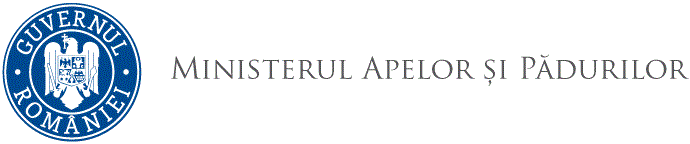 NesecretContractul de achizitie publica de-Acordu-cadru pentruServicii de arhivare, depozitare, selecţionare a documentelor create de aparatul propriu al Ministerului Apelor și Pădurilor, preluare, transport și curierat al documentelorDenumire oficiala: MINISTERUL APELOR ȘI PĂDURILORDenumire oficiala: MINISTERUL APELOR ȘI PĂDURILORDenumire oficiala: MINISTERUL APELOR ȘI PĂDURILORAdresa: Calea Plevnei nr. 46-48	Cod fiscal: 	36904099Cod fiscal: 	36904099Localitate: BucureștiCod postal: 010233Tara: RomâniaPunct(e) de contact: Simona RangTelefon: 0213166394Telefon: 0213166394E-mail: simona.rang@map.gov.roFax:Fax:Locul de procurare al documentațieiLocul de procurare al documentațieiLocul de procurare al documentațieiDocumentația de atribuire completă (inclusiv caietul de sarcini, formularele pentru întocmirea ofertelor și modelul de de contract) va fi publicată de către Ministerul Apelor si Padurilor după cum urmează: • Anuntul de publicitate se publică pe site-ul www.e-licitatie.ro• Caietul de sarcini se va publica pe site-ul http://apepaduri.gov.ro/Documentația de atribuire completă (inclusiv caietul de sarcini, formularele pentru întocmirea ofertelor și modelul de de contract) va fi publicată de către Ministerul Apelor si Padurilor după cum urmează: • Anuntul de publicitate se publică pe site-ul www.e-licitatie.ro• Caietul de sarcini se va publica pe site-ul http://apepaduri.gov.ro/Documentația de atribuire completă (inclusiv caietul de sarcini, formularele pentru întocmirea ofertelor și modelul de de contract) va fi publicată de către Ministerul Apelor si Padurilor după cum urmează: • Anuntul de publicitate se publică pe site-ul www.e-licitatie.ro• Caietul de sarcini se va publica pe site-ul http://apepaduri.gov.ro/Ofertele trebuie transmise la:Ofertele trebuie transmise la:Ofertele trebuie transmise la:Registratura Ministerului Apelor și Pădurilor, Calea Plevnei nr. 46-48,  parter, sector 1, BucureștiRegistratura Ministerului Apelor și Pădurilor, Calea Plevnei nr. 46-48,  parter, sector 1, BucureștiRegistratura Ministerului Apelor și Pădurilor, Calea Plevnei nr. 46-48,  parter, sector 1, BucureștiData limită pentru depunerea ofertelor este de: 26 ianuarie, ora 12:30Data limită pentru depunerea ofertelor este de: 26 ianuarie, ora 12:30Data limită pentru depunerea ofertelor este de: 26 ianuarie, ora 12:30Număr zile până la care se pot solicita clarificări înainte de data limită de depunere a ofertelor: 3Număr zile până la care se pot solicita clarificări înainte de data limită de depunere a ofertelor: 3Număr zile până la care se pot solicita clarificări înainte de data limită de depunere a ofertelor: 3Solicitările de clarificare se transmit:- la registratura Autorității contractante- pe e-mail la adresa persoanei de contact menționată din partea Autorității contractante. Notă: Solicitările de clarificări vor fi transmise şi în format electronic sub forma fişierelor *.*doc.Transmiterea răspunsului la clarificări către toți potențialii ofertanți se va face cu cel putin 3 zile înainte de termenul limită de depunere a ofertelor.Solicitările de clarificare se transmit:- la registratura Autorității contractante- pe e-mail la adresa persoanei de contact menționată din partea Autorității contractante. Notă: Solicitările de clarificări vor fi transmise şi în format electronic sub forma fişierelor *.*doc.Transmiterea răspunsului la clarificări către toți potențialii ofertanți se va face cu cel putin 3 zile înainte de termenul limită de depunere a ofertelor.Solicitările de clarificare se transmit:- la registratura Autorității contractante- pe e-mail la adresa persoanei de contact menționată din partea Autorității contractante. Notă: Solicitările de clarificări vor fi transmise şi în format electronic sub forma fişierelor *.*doc.Transmiterea răspunsului la clarificări către toți potențialii ofertanți se va face cu cel putin 3 zile înainte de termenul limită de depunere a ofertelor. Minister sau orice altă autoritate  Servicii generale ale administrațiilor publiceAutoritatea Contractantă acționează în numele altor autorități contractante          da  nu Autoritatea Contractantă acționează în numele altor autorități contractante          da  nu II.1.1) Denumirea dată contractului proiectului de Autoritatea ContractantăII.1.1) Denumirea dată contractului proiectului de Autoritatea ContractantăII.1.1) Denumirea dată contractului proiectului de Autoritatea ContractantăII.1.1) Denumirea dată contractului proiectului de Autoritatea ContractantăII.1.1) Denumirea dată contractului proiectului de Autoritatea ContractantăII.1.1) Denumirea dată contractului proiectului de Autoritatea ContractantăII.1.1) Denumirea dată contractului proiectului de Autoritatea ContractantăServicii de arhivare, depozitare, selecţionare a documentelor create de aparatul propriu al Ministerului Apelor și Pădurilor, preluare, transport și curierat al documentelorServicii de arhivare, depozitare, selecţionare a documentelor create de aparatul propriu al Ministerului Apelor și Pădurilor, preluare, transport și curierat al documentelorServicii de arhivare, depozitare, selecţionare a documentelor create de aparatul propriu al Ministerului Apelor și Pădurilor, preluare, transport și curierat al documentelorServicii de arhivare, depozitare, selecţionare a documentelor create de aparatul propriu al Ministerului Apelor și Pădurilor, preluare, transport și curierat al documentelorServicii de arhivare, depozitare, selecţionare a documentelor create de aparatul propriu al Ministerului Apelor și Pădurilor, preluare, transport și curierat al documentelorServicii de arhivare, depozitare, selecţionare a documentelor create de aparatul propriu al Ministerului Apelor și Pădurilor, preluare, transport și curierat al documentelorServicii de arhivare, depozitare, selecţionare a documentelor create de aparatul propriu al Ministerului Apelor și Pădurilor, preluare, transport și curierat al documentelorII.1.2) Tipul contractului și locul de executare a lucrărilor, de livrare a produselor sau de prestare a serviciilorII.1.2) Tipul contractului și locul de executare a lucrărilor, de livrare a produselor sau de prestare a serviciilorII.1.2) Tipul contractului și locul de executare a lucrărilor, de livrare a produselor sau de prestare a serviciilorII.1.2) Tipul contractului și locul de executare a lucrărilor, de livrare a produselor sau de prestare a serviciilorII.1.2) Tipul contractului și locul de executare a lucrărilor, de livrare a produselor sau de prestare a serviciilorII.1.2) Tipul contractului și locul de executare a lucrărilor, de livrare a produselor sau de prestare a serviciilorII.1.2) Tipul contractului și locul de executare a lucrărilor, de livrare a produselor sau de prestare a serviciilora) Lucrări 		a) Lucrări 		b) Furnizare		b) Furnizare		c) Servicii		c) Servicii		c) Servicii		Locul principal de executare:Locul principal de executare:Locul principal de livrare:Locul principal de livrare:Locul principal de prestare:Locul principal de prestare:Locul principal de prestare:Sediul prestatoruluiSediul prestatoruluiSediul prestatoruluiCod NUTS:Cod NUTS:Cod NUTS:Cod NUTS:RO321 - BucurestiII.1.3) Procedura implică Un contract de achiziții publice Încheierea unui acord - cadruII.1.3) Procedura implică Un contract de achiziții publice Încheierea unui acord - cadruII.1.3) Procedura implică Un contract de achiziții publice Încheierea unui acord - cadruII.1.3) Procedura implică Un contract de achiziții publice Încheierea unui acord - cadruII.1.3) Procedura implică Un contract de achiziții publice Încheierea unui acord - cadruII.1.3) Procedura implică Un contract de achiziții publice Încheierea unui acord - cadruII.1.3) Procedura implică Un contract de achiziții publice Încheierea unui acord - cadruII.1.4) Informații privind acordul-cadru (dacă este cazul)II.1.4) Informații privind acordul-cadru (dacă este cazul)II.1.4) Informații privind acordul-cadru (dacă este cazul)II.1.4) Informații privind acordul-cadru (dacă este cazul)II.1.4) Informații privind acordul-cadru (dacă este cazul)II.1.4) Informații privind acordul-cadru (dacă este cazul)II.1.4) Informații privind acordul-cadru (dacă este cazul)Posibilitatea de a relua competiția cu semnatarii acordului cadru: 		da   nu Reluarea competiției se va face în SEAP:						da   nu Posibilitatea de a relua competiția cu semnatarii acordului cadru: 		da   nu Reluarea competiției se va face în SEAP:						da   nu Posibilitatea de a relua competiția cu semnatarii acordului cadru: 		da   nu Reluarea competiției se va face în SEAP:						da   nu Posibilitatea de a relua competiția cu semnatarii acordului cadru: 		da   nu Reluarea competiției se va face în SEAP:						da   nu Posibilitatea de a relua competiția cu semnatarii acordului cadru: 		da   nu Reluarea competiției se va face în SEAP:						da   nu Posibilitatea de a relua competiția cu semnatarii acordului cadru: 		da   nu Reluarea competiției se va face în SEAP:						da   nu Posibilitatea de a relua competiția cu semnatarii acordului cadru: 		da   nu Reluarea competiției se va face în SEAP:						da   nu  Acord – cadru cu mai mulți operatori economiciNumărul, sau, dacă este cazul, numărul maxim preconizat de participanți la acordul – cadru Acord – cadru cu mai mulți operatori economiciNumărul, sau, dacă este cazul, numărul maxim preconizat de participanți la acordul – cadru Acord – cadru cu mai mulți operatori economiciNumărul, sau, dacă este cazul, numărul maxim preconizat de participanți la acordul – cadru Acord – cadru cu mai mulți operatori economiciNumărul, sau, dacă este cazul, numărul maxim preconizat de participanți la acordul – cadru Acord – cadru cu mai mulți operatori economiciNumărul, sau, dacă este cazul, numărul maxim preconizat de participanți la acordul – cadru Acord – cadru cu un singur operator economic Acord – cadru cu un singur operator economicDurata acordului-cadru: Durata în luni: 36 luniDurata acordului-cadru: Durata în luni: 36 luniDurata acordului-cadru: Durata în luni: 36 luniDurata acordului-cadru: Durata în luni: 36 luniDurata acordului-cadru: Durata în luni: 36 luniDurata acordului-cadru: Durata în luni: 36 luniDurata acordului-cadru: Durata în luni: 36 luniEstimarea valorii totale a achizițiilor pentru întreaga durată a acordului-cadru:          536.447,33 lei fără TVAEstimarea valorii totale a achizițiilor pentru întreaga durată a acordului-cadru:          536.447,33 lei fără TVAEstimarea valorii totale a achizițiilor pentru întreaga durată a acordului-cadru:          536.447,33 lei fără TVAEstimarea valorii totale a achizițiilor pentru întreaga durată a acordului-cadru:          536.447,33 lei fără TVAEstimarea valorii totale a achizițiilor pentru întreaga durată a acordului-cadru:          536.447,33 lei fără TVAEstimarea valorii totale a achizițiilor pentru întreaga durată a acordului-cadru:          536.447,33 lei fără TVAEstimarea valorii totale a achizițiilor pentru întreaga durată a acordului-cadru:          536.447,33 lei fără TVAFrecvența și valoarea contractelor care urmează să fie atribuite:- valoare estimată contract subsecvent nr. 1 = 206.993,67 lei fără TVA, 01.02.2018 – 31.12.2018- valoare estimată contract subsecvent nr. 2 = 159.111,17 lei fără TVA, 01.01.2019 - 31.12.2019- valoare estimată contract subsecvent nr. 3 = 163.753  lei fără TVA, 01.01.2020 - 31.12.2020- valoare estimată contract subsecvent nr. 4 = 6.589,50 lei fără TVA, : 01.01.2021 - 01.31.2021- valoare estimată acord-cadru = 536.447,33  lei fără TVA.Frecvența și valoarea contractelor care urmează să fie atribuite:- valoare estimată contract subsecvent nr. 1 = 206.993,67 lei fără TVA, 01.02.2018 – 31.12.2018- valoare estimată contract subsecvent nr. 2 = 159.111,17 lei fără TVA, 01.01.2019 - 31.12.2019- valoare estimată contract subsecvent nr. 3 = 163.753  lei fără TVA, 01.01.2020 - 31.12.2020- valoare estimată contract subsecvent nr. 4 = 6.589,50 lei fără TVA, : 01.01.2021 - 01.31.2021- valoare estimată acord-cadru = 536.447,33  lei fără TVA.Frecvența și valoarea contractelor care urmează să fie atribuite:- valoare estimată contract subsecvent nr. 1 = 206.993,67 lei fără TVA, 01.02.2018 – 31.12.2018- valoare estimată contract subsecvent nr. 2 = 159.111,17 lei fără TVA, 01.01.2019 - 31.12.2019- valoare estimată contract subsecvent nr. 3 = 163.753  lei fără TVA, 01.01.2020 - 31.12.2020- valoare estimată contract subsecvent nr. 4 = 6.589,50 lei fără TVA, : 01.01.2021 - 01.31.2021- valoare estimată acord-cadru = 536.447,33  lei fără TVA.Frecvența și valoarea contractelor care urmează să fie atribuite:- valoare estimată contract subsecvent nr. 1 = 206.993,67 lei fără TVA, 01.02.2018 – 31.12.2018- valoare estimată contract subsecvent nr. 2 = 159.111,17 lei fără TVA, 01.01.2019 - 31.12.2019- valoare estimată contract subsecvent nr. 3 = 163.753  lei fără TVA, 01.01.2020 - 31.12.2020- valoare estimată contract subsecvent nr. 4 = 6.589,50 lei fără TVA, : 01.01.2021 - 01.31.2021- valoare estimată acord-cadru = 536.447,33  lei fără TVA.Frecvența și valoarea contractelor care urmează să fie atribuite:- valoare estimată contract subsecvent nr. 1 = 206.993,67 lei fără TVA, 01.02.2018 – 31.12.2018- valoare estimată contract subsecvent nr. 2 = 159.111,17 lei fără TVA, 01.01.2019 - 31.12.2019- valoare estimată contract subsecvent nr. 3 = 163.753  lei fără TVA, 01.01.2020 - 31.12.2020- valoare estimată contract subsecvent nr. 4 = 6.589,50 lei fără TVA, : 01.01.2021 - 01.31.2021- valoare estimată acord-cadru = 536.447,33  lei fără TVA.Frecvența și valoarea contractelor care urmează să fie atribuite:- valoare estimată contract subsecvent nr. 1 = 206.993,67 lei fără TVA, 01.02.2018 – 31.12.2018- valoare estimată contract subsecvent nr. 2 = 159.111,17 lei fără TVA, 01.01.2019 - 31.12.2019- valoare estimată contract subsecvent nr. 3 = 163.753  lei fără TVA, 01.01.2020 - 31.12.2020- valoare estimată contract subsecvent nr. 4 = 6.589,50 lei fără TVA, : 01.01.2021 - 01.31.2021- valoare estimată acord-cadru = 536.447,33  lei fără TVA.Frecvența și valoarea contractelor care urmează să fie atribuite:- valoare estimată contract subsecvent nr. 1 = 206.993,67 lei fără TVA, 01.02.2018 – 31.12.2018- valoare estimată contract subsecvent nr. 2 = 159.111,17 lei fără TVA, 01.01.2019 - 31.12.2019- valoare estimată contract subsecvent nr. 3 = 163.753  lei fără TVA, 01.01.2020 - 31.12.2020- valoare estimată contract subsecvent nr. 4 = 6.589,50 lei fără TVA, : 01.01.2021 - 01.31.2021- valoare estimată acord-cadru = 536.447,33  lei fără TVA.II.1.5) Descrierea succintă a contractului sau a achiziției/achizițiilorII.1.5) Descrierea succintă a contractului sau a achiziției/achizițiilorII.1.5) Descrierea succintă a contractului sau a achiziției/achizițiilorII.1.5) Descrierea succintă a contractului sau a achiziției/achizițiilorII.1.5) Descrierea succintă a contractului sau a achiziției/achizițiilorII.1.5) Descrierea succintă a contractului sau a achiziției/achizițiilorII.1.5) Descrierea succintă a contractului sau a achiziției/achizițiilorObiectul acordului cadru constă în achiziţia serviciilor de:- suport tehnic pentru elaborarea proiectului de Nomenclator arhivistic al documentelor create de aparatul propriu al Ministerului Apelor și Pădurilor- arhivare, depozitare, selecţionare a documentelor create de aparatul propriu al Ministerului Apelor și Pădurilor, preluare, transport și curierat al documentelor solicitate fizic.Obiectul acordului cadru constă în achiziţia serviciilor de:- suport tehnic pentru elaborarea proiectului de Nomenclator arhivistic al documentelor create de aparatul propriu al Ministerului Apelor și Pădurilor- arhivare, depozitare, selecţionare a documentelor create de aparatul propriu al Ministerului Apelor și Pădurilor, preluare, transport și curierat al documentelor solicitate fizic.Obiectul acordului cadru constă în achiziţia serviciilor de:- suport tehnic pentru elaborarea proiectului de Nomenclator arhivistic al documentelor create de aparatul propriu al Ministerului Apelor și Pădurilor- arhivare, depozitare, selecţionare a documentelor create de aparatul propriu al Ministerului Apelor și Pădurilor, preluare, transport și curierat al documentelor solicitate fizic.Obiectul acordului cadru constă în achiziţia serviciilor de:- suport tehnic pentru elaborarea proiectului de Nomenclator arhivistic al documentelor create de aparatul propriu al Ministerului Apelor și Pădurilor- arhivare, depozitare, selecţionare a documentelor create de aparatul propriu al Ministerului Apelor și Pădurilor, preluare, transport și curierat al documentelor solicitate fizic.Obiectul acordului cadru constă în achiziţia serviciilor de:- suport tehnic pentru elaborarea proiectului de Nomenclator arhivistic al documentelor create de aparatul propriu al Ministerului Apelor și Pădurilor- arhivare, depozitare, selecţionare a documentelor create de aparatul propriu al Ministerului Apelor și Pădurilor, preluare, transport și curierat al documentelor solicitate fizic.Obiectul acordului cadru constă în achiziţia serviciilor de:- suport tehnic pentru elaborarea proiectului de Nomenclator arhivistic al documentelor create de aparatul propriu al Ministerului Apelor și Pădurilor- arhivare, depozitare, selecţionare a documentelor create de aparatul propriu al Ministerului Apelor și Pădurilor, preluare, transport și curierat al documentelor solicitate fizic.Obiectul acordului cadru constă în achiziţia serviciilor de:- suport tehnic pentru elaborarea proiectului de Nomenclator arhivistic al documentelor create de aparatul propriu al Ministerului Apelor și Pădurilor- arhivare, depozitare, selecţionare a documentelor create de aparatul propriu al Ministerului Apelor și Pădurilor, preluare, transport și curierat al documentelor solicitate fizic.II.1.6) Clasificare CPV (vocabularul comun privind achizițiile)II.1.6) Clasificare CPV (vocabularul comun privind achizițiile)II.1.6) Clasificare CPV (vocabularul comun privind achizițiile)II.1.6) Clasificare CPV (vocabularul comun privind achizițiile)II.1.6) Clasificare CPV (vocabularul comun privind achizițiile)II.1.6) Clasificare CPV (vocabularul comun privind achizițiile)II.1.6) Clasificare CPV (vocabularul comun privind achizițiile)Obiect principalObiect principal79995100-6 Servicii de arhivare79995100-6 Servicii de arhivare79995100-6 Servicii de arhivare79995100-6 Servicii de arhivare79995100-6 Servicii de arhivareII.1.7) Contractul intră sub incidența acordului privind contractele de achiziții publice (GPA) 	                                                                                                                  da  nu II.1.7) Contractul intră sub incidența acordului privind contractele de achiziții publice (GPA) 	                                                                                                                  da  nu II.1.7) Contractul intră sub incidența acordului privind contractele de achiziții publice (GPA) 	                                                                                                                  da  nu II.1.7) Contractul intră sub incidența acordului privind contractele de achiziții publice (GPA) 	                                                                                                                  da  nu II.1.7) Contractul intră sub incidența acordului privind contractele de achiziții publice (GPA) 	                                                                                                                  da  nu II.1.7) Contractul intră sub incidența acordului privind contractele de achiziții publice (GPA) 	                                                                                                                  da  nu II.1.7) Contractul intră sub incidența acordului privind contractele de achiziții publice (GPA) 	                                                                                                                  da  nu II.1.8) Împărțire în loturi							                da  nu II.1.8) Împărțire în loturi							                da  nu II.1.8) Împărțire în loturi							                da  nu II.1.8) Împărțire în loturi							                da  nu II.1.8) Împărțire în loturi							                da  nu II.1.8) Împărțire în loturi							                da  nu II.1.8) Împărțire în loturi							                da  nu II.1.9) Vor fi acceptate variante (oferte alternative)				     da  nu II.1.9) Vor fi acceptate variante (oferte alternative)				     da  nu II.1.9) Vor fi acceptate variante (oferte alternative)				     da  nu II.1.9) Vor fi acceptate variante (oferte alternative)				     da  nu II.1.9) Vor fi acceptate variante (oferte alternative)				     da  nu II.1.9) Vor fi acceptate variante (oferte alternative)				     da  nu II.1.9) Vor fi acceptate variante (oferte alternative)				     da  nu II.2.1) Cantitatea totală sau domeniul global conform caietului de sarciniDurata în luni: 36 luni (de la data atribuirii contractului)II.4.1. Ajustarea prețului contractului					                da  nu III.1.1) Depozite valorice și garanții solicitateIII.1.1.a) Garanție de participare 						             da  nu Ofertantul trebuie să prezinte împreună cu oferta o garanție de participare în sumă de 2.069 lei valabilă pentru o perioadă de 60 de zile calculate de la termenul comunicat pentru depunerea ofertelor.Regula privind modalitatea de constituire a garanției de participare este:virament bancar,prin depunerea la casieria autorităţii contractante a sumei în numerar.Pentru garanția constituită prin transfer bancar, se va utiliza următorul cont – RO11TREZ7005005XXX012285 deschis la ATCPMB, iar în detaliile tranzacției se va menționa numărul anunțului de participare publicat pe site-ul www.map.gov.ro.Pentru constituirea garanției de participare de către operatori economici din afara României, pentru conversie dintr-o altă monedă, se va utiliza cursul de schimb valutar publicat de Banca Națională a României (www.bnr.ro) valabilă data publicării Anunțului de Participare.Situațiile care determină reținerea garanției de participare sunt:Ofertantul și-a retras Oferta în perioada de valabilitate a Ofertei indicată în FDA și Anunțul de Participare sau orice perioadă de valabilitate modificată printr-un amendament/printr-o erată la Anunțul de Participare;Ofertantul nu constituie garanția de bună execuție:în perioada de valabilitate a Ofertei,în conformitate cu instrucțiunile din Documentația de Atribuire,în termen de 5 zile lucrătoare de la data semnării Contractului subsecvent.Ofertantul a refuzat să semneze Contractul în perioada de valabilitate a Ofertei, în cazul în care Oferta prezentată de Ofertant a fost declarată Ofertă câștigătoare.Orice prelungire a perioadei de valabilitate a Ofertei solicitată de către Autoritatea Contractantă și acceptată de către Ofertant presupune o prelungire a perioadei de valabilitate a garanției de participare.O ofertă care nu este însoțită de dovada constituirii garanției de participare conform instrucțiunilor, va fi respinsă de către Autoritatea Contractantă la momentul deschiderii Ofertelor.Garanția de participare se restituie de către autoritatea contractantă, după cum urmează:Ofertantului câștigător, în cel mult 3 zile lucrătoare de la data constituirii garanției de bună execuție de către acesta,Ofertantului a cărui Ofertă nu a fost stabilită câștigătoare, în cel mult 3 zile lucrătoare de la data semnării Acordului-cadru cu Ofertantul desemnat câștigător, sau, în cel mult 3 zile lucrătoare de la primirea de către Autoritatea Contractantă a unei solicitări exprese din partea Ofertantului pentru restituirea acesteia.III.1.1.b) Garanția de bună execuție						da  nu Garanția de bună execuție reprezintă 5% din valoarea contractului, fără TVA, așa cum este această valoare indicată în contractul care rezultă din această procedură.Garanția de bună execuție se constituie conform prevederilor art. 40 din HG nr. 395/2016.Garanția de bună execuție va fi executată de către Autoritatea Contractantă în situațiile prevăzute la art. 41 din HG nr. 395/2016.Garanția de bună execuție se eliberează/restituie în condițiile prevăzute la art. 42, alin. 3 din HG nr. 395/2016.Contractul subsecvent inclus în Documentația de Atribuire specifică informații referitoare la garanția de bună execuție, după cum urmează:Moneda în care se constituie,Perioada de valabilitate,Modalitatea de constituire,Situațiile care determină reținerea,Situațiile în care este eliberată/restituită.III.1.2) Principalele modalități de finanțare și plată și/sau trimitere la dispozițiile relevante:Bugetul de statIII.1.3) Forma juridică pe care o va lua grupul de operatori economici căruia i se atribuie contractul: Asociere conform art. 53 din Legea privind achizițiile publice nr. 98/2016.III.1.4) Executarea acordului-cadru este supusă altor condiții speciale                 da  nu III.1.5. Legislația aplicabilăLegea privind achizițiile nr. 98/2016;Ordinul ministrului Ministerului Apelor şi Padurilor nr. 596/13.06.2017 privind Norme procedurale interne pentru atribuirea contractelor având ca obiect servicii din categoria celor cuprinse în Anexă 2 la Legea Nr. 98/2016 privind achiziţiile publice.III.2.1) Situația personală a operatorilor economici, inclusiv cerințele referitoare la înscrierea în registrul comerțului sau al profesieiIII.2.1) Situația personală a operatorilor economici, inclusiv cerințele referitoare la înscrierea în registrul comerțului sau al profesieiIII.2.1.a) Situația personală a Ofertantului:Informații și formalități necesare pentru evaluarea respectării cerințelor:III.2.1.a) Situația personală a Ofertantului:Informații și formalități necesare pentru evaluarea respectării cerințelor:Cerințe referitoare la motivele de excludereCerința nr. 1Operatorul economic (ofertant individual, membru al unei asocieri, subcontractant, susținător de terță parte) sau orice persoană care este membru al consiliului/organului de administrare, de conducere sau de supervizare al acestuia sau care are putere de reprezentare, de decizie sau de control în cadrul acestuia nu se află în niciuna dintre situațiile menționate la art. 164, alin. (1) din Legea nr. 98/2016, privind motivele de excludere referitoare la condamnările penale.Autoritatea Contractantă are dreptul, conform prevederilor art. 166, alin. (1) din Legea nr. 98/2016, în situații excepționale, și pentru motive imperative de interes general, precum sănătatea publică sau protecția mediului, să nu excludă un Operator Economic aflat în situațiile de mai sus.Cerința nr. 2Operatorul economic (ofertant individual, membru al unei asocieri, subcontractant, susținător de terță parte) nu se află în niciuna dintre situațiile menționate la art. 165, alin. (1) și alin. (2) din Legea nr. 98/2016, privind motivele de excludere referitoare la plata impozitelor sau a contribuțiilor la asigurările sociale.Motivele de excludere pentru încălcarea obligațiilor privind plata taxelor, impozitelor și a contribuțiilor la bugetul de stat (menționate la art. 165, alin (1) și alin (2) din Legea nr. 98/2016) se aplică Operatorilor Economici pentru care s-a stabilit această încălcare prin hotărâre judecătorească definitivă sau decizie administrativă având caracter definitiv şi obligatoriu în conformitate cu legea statului în care respectivul operator economic este înființat sau pentru care Autoritatea Contractantă poate demonstra prin mijloace adecvate situația de încălcare a obligațiilor de plată a impozitelor, taxelor sau a contribuțiilor la bugetul general consolidat. Operatorul economic nu este exclus din procedură, dacă a făcut plata acestor obligații sau a stins obligațiile prin alte modalități de stingere ori beneficiază de eșalonare la plată sau alte facilități de stingere a acestor obligații, în condițiile specificate la art. 165, alin. (3) din Legea nr. 98/2016, înainte ca Autoritatea Contractantă să formuleze decizia de excludere.Autoritatea Contractantă are dreptul, conform prevederilor art. 166, alin. (2) din Legea nr. 98/2016, de a menține un Operator Economic în procedura de atribuire, chiar dacă se găsește în situațiile descrise la art. 165, alin (1) și (2) când cuantumul acestor obligații de plată sunt sub 4.000 lei sau când sunt peste 4.000 lei, însă reprezintă mai puțin de 5% din volumul acestor obligații la ultima scadență de plată.Cerința nr. 3Operatorul economic (ofertant individual, membru al unei asocieri, subcontractant, susținător de terță parte) nu se află în niciuna dintre situațiile menționate la art. 167, alin. (1) din Legea nr. 98/2016, privind motivele de excludere referitoare la procedura de insolvență, conflicte de interese sau abateri profesionale.3.1 Motive de excludere privind insolvența / lichidareaOperatorii Economici împotriva cărora au fost deschise proceduri de insolvență nu vor fi excluși din procedura de atribuire dacă Autoritatea Contractantă, în baza documentelor/informațiilor transmise de către Operatorul Economic, poate determina că acesta are capacitatea de a îndeplini obligațiile contractuale, în condițiile în care Operatorul Economic se află:fie în faza de observație și a adoptat măsurile necesare și fezabile pentru continuarea sustenabilă a activității curente,fie în faza de reorganizare judiciară, cu respectarea integrală a graficului de implementare a planului de reorganizare aprobat de instanță.3.2  Motive de excludere privind conflictul de interese sau abateri profesionale graveUn Operator Economic care participă la procedură nu trebuie să se afle în situații pentru care există probabilitatea să fie generatoare de conflict de interese.Pe parcursul derulării procedurii de atribuire, Autoritatea Contractantă ia toate măsurile necesare pentru a preveni, identifica şi remedia situațiile de conflict de interese, în scopul evitării denaturării concurenței şi al asigurării tratamentului egal pentru toți Operatorii Economici.Conform art. 167, alin. 1, litera e) din Legea nr. 98/2016 Autoritatea Contractantă exclude din procedura de atribuire orice Operator Economic, atunci când o situație de conflict de interese nu poate fi remediată în mod efectiv prin alte măsuri mai puțin severe.Conform art. 60 din Legea nr. 98/2016, o situație de conflict de interese reprezintă orice situație în care personalul Autorității Contractante sau cel al furnizorului de servicii auxiliare achiziției implicat în derularea procedurii de atribuire sau care poate influenta rezultatul acesteia au, în mod direct sau indirect, un interes financiar, economic sau un alt interes personal, care ar putea fi perceput ca element care compromite imparțialitatea sau independentă lor în contextul procedurii de atribuire.Situațiile pentru care există probabilitatea să fie generatoare de conflict de interese includ, dar fără a se limita la:participarea în procesul de verificare/evaluare a Ofertelor a:persoanelor care dețin părți sociale, părți de interes, acțiuni din capitalul subscris al Ofertantului, al Terților Susținători sau al Subcontractanților propuși saupersoanelor care fac parte din consiliul de administrație/organul de conducere sau de supervizare al unuia dintre Ofertanți, Terți Susținători sau Subcontractanților propuși;participarea în procesul de verificare/evaluare a Ofertelor a unei persoane care este soț/soție, rudă sau afin, până la gradul al doilea, inclusiv, cu persoane care fac parte din consiliul de administrație/organul de conducere sau de supervizare al unuia dintre Ofertanți, Terți Susținători ori Subcontractanților propuși;participarea în procesul de verificare/evaluare a Ofertelor a unei persoane despre care se constată că sau cu privire la care există indicii rezonabile/informații concrete că poate avea, direct sau indirect, un interes personal, financiar, economic ori de altă natură, sau că se află într-o altă situație de natură să îi afecteze independența şi imparțialitatea pe parcursul procesului de evaluare;atunci când Operatorul Economic participant la procedura are:drept membri în cadrul consiliului de administrație/organului de conducere sau de supervizare oridrept acționari sau asociați care exercită drepturi aferente unor acțiuni care, cumulate, reprezintă cel puțin 10% din capitalul social sau îi conferă deținătorului cel puțin 10% din totalul drepturilor de vot în adunarea generală, persoane care sunt: soț/soție, rudă sau afin până la gradul al doilea, inclusiv, ori care se află în relații comerciale cu persoane cu funcții de decizie în cadrul Autorității Contractante sau al furnizorului de servicii auxiliare achiziției implicat în procedura de atribuire;atunci când Ofertantul a nominalizat, printre principalele persoane desemnate pentru executarea Contractului, persoane care:sunt soț/soție, rudă sau afin până la gradul al doilea, inclusiv,se află în relații comerciale cu persoane cu funcții de decizie în cadrul Autorității Contractante sau al furnizorului de servicii de achiziție.Operatorii Economici trebuie să fie în măsură să dovedească, în orice moment pe parcursul procedurii că implicarea lor în pregătirea procedurii de atribuire nu ar putea denatura concurența.În scopul prevenirii, identificării și remedierii în mod eficient a conflictelor de interese care pot apărea pe durata derulării procedurii de atribuire, pentru a evita orice denaturare a competiției și pentru a asigura tratament egal tuturor Operatorilor Economici, specificăm numele persoanelor cu rol de decizie la nivelul Autorității contractante:Adriana-Doina PANA – Ministru, Ilie–Rasvan DUMITRU - Secretar general,  Győző-István BÁRCZI - Secretar general adjunct, Eugenia NECEA - Director general, Gheorghe TULUC – Director general adjunct,  Niculina DIMA - Director, Florin-Mihail – NAN – Director, Marius COJOACA – Sef birou, Simona RANG – consilier, Marius UDRESCU– Sef serviciu,  Victoria Popovici - consilier.Prin abatere profesională gravă se înțelege orice abatere care afectează reputația profesională a Operatorului Economic sau a persoanei membru(i) ai organelor de administrare, conducere sau supraveghere, decizie sau control al operatorului economic, inclusiv sau prin extindere, persoane care au fost supuse unei proceduri judiciare de investigație, pentru abateri, cum ar fi încălcări ale regulilor de concurență de tip cartel în scopul trucării licitațiilor sau încălcării de drepturi de proprietate intelectuală, săvârșite cu intenție sau din culpă gravă, demonstrabile cu mijloace adecvate de probă, cum ar fi o decizie a unei instanțe judecătorești sau a unei autorități administrative.3.3 Motive de excludere privind denaturarea concurențeiAutoritatea Contractantă consideră indicii plauzibile referitoare la angajarea Operatorului Economic în activități de denaturare a concurenței dacă există dovezi referitoare la:similitudinea semnificativă a Ofertelor emise de către Operatori Economici diferiți oridepunerea simultană de Oferte, individual și în comun cu alți Operatori Economici în cadrul aceleiași proceduri de atribuire oridepunerea simultană de Oferte individuale sau în comun cu alți Operatori Economici și nominalizarea ca Subcontractant pentru un alt Operator Economic, în cadrul aceleiași proceduri de atribuire oriaceleași persoane sau rude de până la gradul 2, cu interese comune de orice natură, se regăsesc în poziții de conducere la nivelul a doi Operatori Economici concurenți în cadrul aceleiași proceduri de atribuire.Dacă este cazul, înainte, însă, de a formula o decizie de excludere pentru motive legate de denaturarea concurenței, Autoritatea Contractantă va solicita formularea unui punct de vedere de către Consiliul Concurenței – căruia îi va înainta indiciile identificate și care vizează denaturarea concurenței în cadrul sau în legătură cu procedura de atribuire în cauză. Consiliului Concurenței va formula un punct de vedere în termen de 15 zile.3.4 Motive de excludere privind încetarea anticipată a contractelor, plata de daune-interese sau alte sancțiuni comparabileAutoritatea contractantă exclude din procedura de atribuire orice operator economic care a demonstrat deficiențe semnificative sau persistente în îndeplinirea unei solicitări în cadrul unui contract de achiziții publice anterior care au luat forma unei încălcări grave a condițiilor contractuale și au dus la încetarea anticipată a contractului, plata de daune-interese sau alte sancțiuni comparabile.Următoarele situații, dar fără a se limita la, sunt considerate a reprezenta încălcarea gravă a condițiilor contractuale:neexecutarea obligațiilor privind prestarea serviciilor, prestarea de servicii care prezintă neconformități majore care le fac improprii utilizării conform scopului avut în vedere de către autoritatea contractantă,comportament necorespunzător care creează îndoieli serioase cu privire la credibilitatea operatorului economic.Modalitatea de îndeplinire a cerințelorOperatorul economic va completa:- Declarație privind neîncadrarea în prevederile art. 164 din Legea  nr. 98/2016 privind achiziţiile publice- Declarație privind neîncadrarea în prevederile art. 165 din Legea  nr. 98/2016 privind achiziţiile publice- Declarație privind neîncadrarea în prevederile art. 167 din Legea  nr. 98/2016 privind achiziţiile publice- Declarație privind conflictul de interese în vederea verificării situațiilor prevăzute la art. 60 din Legea nr. 98/2016Operatorul economic va prezenta:- certificate constatatoare privind lipsa datoriilor restante cu privire la plata impozitelor, taxelor si a contribuţiilor la bugetul general consolidat la momentul depunerii acestora; - cazierul judiciar al operatorului economic și al membrilor organului de administrare, de conducere sau de supraveghere al respectivului operator economic, sau a celor ce au putere de reprezentare, de decizie sau de control în cadrul acestuia, așa cum rezultă din certificatul constatator emis de ONRC / actul constitutiv; - documente prin care se demonstrează faptul ca operatorul economic poate beneficia de derogările prevăzute la art. 166 alin. (2), art. 167 alin. (2), art. 171 din Legea 98/2016 privind achizițiile publice;- alte documente edificatoare, după caz.Cerințe referitoare la motivele de excludereCerința nr. 1Operatorul economic (ofertant individual, membru al unei asocieri, subcontractant, susținător de terță parte) sau orice persoană care este membru al consiliului/organului de administrare, de conducere sau de supervizare al acestuia sau care are putere de reprezentare, de decizie sau de control în cadrul acestuia nu se află în niciuna dintre situațiile menționate la art. 164, alin. (1) din Legea nr. 98/2016, privind motivele de excludere referitoare la condamnările penale.Autoritatea Contractantă are dreptul, conform prevederilor art. 166, alin. (1) din Legea nr. 98/2016, în situații excepționale, și pentru motive imperative de interes general, precum sănătatea publică sau protecția mediului, să nu excludă un Operator Economic aflat în situațiile de mai sus.Cerința nr. 2Operatorul economic (ofertant individual, membru al unei asocieri, subcontractant, susținător de terță parte) nu se află în niciuna dintre situațiile menționate la art. 165, alin. (1) și alin. (2) din Legea nr. 98/2016, privind motivele de excludere referitoare la plata impozitelor sau a contribuțiilor la asigurările sociale.Motivele de excludere pentru încălcarea obligațiilor privind plata taxelor, impozitelor și a contribuțiilor la bugetul de stat (menționate la art. 165, alin (1) și alin (2) din Legea nr. 98/2016) se aplică Operatorilor Economici pentru care s-a stabilit această încălcare prin hotărâre judecătorească definitivă sau decizie administrativă având caracter definitiv şi obligatoriu în conformitate cu legea statului în care respectivul operator economic este înființat sau pentru care Autoritatea Contractantă poate demonstra prin mijloace adecvate situația de încălcare a obligațiilor de plată a impozitelor, taxelor sau a contribuțiilor la bugetul general consolidat. Operatorul economic nu este exclus din procedură, dacă a făcut plata acestor obligații sau a stins obligațiile prin alte modalități de stingere ori beneficiază de eșalonare la plată sau alte facilități de stingere a acestor obligații, în condițiile specificate la art. 165, alin. (3) din Legea nr. 98/2016, înainte ca Autoritatea Contractantă să formuleze decizia de excludere.Autoritatea Contractantă are dreptul, conform prevederilor art. 166, alin. (2) din Legea nr. 98/2016, de a menține un Operator Economic în procedura de atribuire, chiar dacă se găsește în situațiile descrise la art. 165, alin (1) și (2) când cuantumul acestor obligații de plată sunt sub 4.000 lei sau când sunt peste 4.000 lei, însă reprezintă mai puțin de 5% din volumul acestor obligații la ultima scadență de plată.Cerința nr. 3Operatorul economic (ofertant individual, membru al unei asocieri, subcontractant, susținător de terță parte) nu se află în niciuna dintre situațiile menționate la art. 167, alin. (1) din Legea nr. 98/2016, privind motivele de excludere referitoare la procedura de insolvență, conflicte de interese sau abateri profesionale.3.1 Motive de excludere privind insolvența / lichidareaOperatorii Economici împotriva cărora au fost deschise proceduri de insolvență nu vor fi excluși din procedura de atribuire dacă Autoritatea Contractantă, în baza documentelor/informațiilor transmise de către Operatorul Economic, poate determina că acesta are capacitatea de a îndeplini obligațiile contractuale, în condițiile în care Operatorul Economic se află:fie în faza de observație și a adoptat măsurile necesare și fezabile pentru continuarea sustenabilă a activității curente,fie în faza de reorganizare judiciară, cu respectarea integrală a graficului de implementare a planului de reorganizare aprobat de instanță.3.2  Motive de excludere privind conflictul de interese sau abateri profesionale graveUn Operator Economic care participă la procedură nu trebuie să se afle în situații pentru care există probabilitatea să fie generatoare de conflict de interese.Pe parcursul derulării procedurii de atribuire, Autoritatea Contractantă ia toate măsurile necesare pentru a preveni, identifica şi remedia situațiile de conflict de interese, în scopul evitării denaturării concurenței şi al asigurării tratamentului egal pentru toți Operatorii Economici.Conform art. 167, alin. 1, litera e) din Legea nr. 98/2016 Autoritatea Contractantă exclude din procedura de atribuire orice Operator Economic, atunci când o situație de conflict de interese nu poate fi remediată în mod efectiv prin alte măsuri mai puțin severe.Conform art. 60 din Legea nr. 98/2016, o situație de conflict de interese reprezintă orice situație în care personalul Autorității Contractante sau cel al furnizorului de servicii auxiliare achiziției implicat în derularea procedurii de atribuire sau care poate influenta rezultatul acesteia au, în mod direct sau indirect, un interes financiar, economic sau un alt interes personal, care ar putea fi perceput ca element care compromite imparțialitatea sau independentă lor în contextul procedurii de atribuire.Situațiile pentru care există probabilitatea să fie generatoare de conflict de interese includ, dar fără a se limita la:participarea în procesul de verificare/evaluare a Ofertelor a:persoanelor care dețin părți sociale, părți de interes, acțiuni din capitalul subscris al Ofertantului, al Terților Susținători sau al Subcontractanților propuși saupersoanelor care fac parte din consiliul de administrație/organul de conducere sau de supervizare al unuia dintre Ofertanți, Terți Susținători sau Subcontractanților propuși;participarea în procesul de verificare/evaluare a Ofertelor a unei persoane care este soț/soție, rudă sau afin, până la gradul al doilea, inclusiv, cu persoane care fac parte din consiliul de administrație/organul de conducere sau de supervizare al unuia dintre Ofertanți, Terți Susținători ori Subcontractanților propuși;participarea în procesul de verificare/evaluare a Ofertelor a unei persoane despre care se constată că sau cu privire la care există indicii rezonabile/informații concrete că poate avea, direct sau indirect, un interes personal, financiar, economic ori de altă natură, sau că se află într-o altă situație de natură să îi afecteze independența şi imparțialitatea pe parcursul procesului de evaluare;atunci când Operatorul Economic participant la procedura are:drept membri în cadrul consiliului de administrație/organului de conducere sau de supervizare oridrept acționari sau asociați care exercită drepturi aferente unor acțiuni care, cumulate, reprezintă cel puțin 10% din capitalul social sau îi conferă deținătorului cel puțin 10% din totalul drepturilor de vot în adunarea generală, persoane care sunt: soț/soție, rudă sau afin până la gradul al doilea, inclusiv, ori care se află în relații comerciale cu persoane cu funcții de decizie în cadrul Autorității Contractante sau al furnizorului de servicii auxiliare achiziției implicat în procedura de atribuire;atunci când Ofertantul a nominalizat, printre principalele persoane desemnate pentru executarea Contractului, persoane care:sunt soț/soție, rudă sau afin până la gradul al doilea, inclusiv,se află în relații comerciale cu persoane cu funcții de decizie în cadrul Autorității Contractante sau al furnizorului de servicii de achiziție.Operatorii Economici trebuie să fie în măsură să dovedească, în orice moment pe parcursul procedurii că implicarea lor în pregătirea procedurii de atribuire nu ar putea denatura concurența.În scopul prevenirii, identificării și remedierii în mod eficient a conflictelor de interese care pot apărea pe durata derulării procedurii de atribuire, pentru a evita orice denaturare a competiției și pentru a asigura tratament egal tuturor Operatorilor Economici, specificăm numele persoanelor cu rol de decizie la nivelul Autorității contractante:Adriana-Doina PANA – Ministru, Ilie–Rasvan DUMITRU - Secretar general,  Győző-István BÁRCZI - Secretar general adjunct, Eugenia NECEA - Director general, Gheorghe TULUC – Director general adjunct,  Niculina DIMA - Director, Florin-Mihail – NAN – Director, Marius COJOACA – Sef birou, Simona RANG – consilier, Marius UDRESCU– Sef serviciu,  Victoria Popovici - consilier.Prin abatere profesională gravă se înțelege orice abatere care afectează reputația profesională a Operatorului Economic sau a persoanei membru(i) ai organelor de administrare, conducere sau supraveghere, decizie sau control al operatorului economic, inclusiv sau prin extindere, persoane care au fost supuse unei proceduri judiciare de investigație, pentru abateri, cum ar fi încălcări ale regulilor de concurență de tip cartel în scopul trucării licitațiilor sau încălcării de drepturi de proprietate intelectuală, săvârșite cu intenție sau din culpă gravă, demonstrabile cu mijloace adecvate de probă, cum ar fi o decizie a unei instanțe judecătorești sau a unei autorități administrative.3.3 Motive de excludere privind denaturarea concurențeiAutoritatea Contractantă consideră indicii plauzibile referitoare la angajarea Operatorului Economic în activități de denaturare a concurenței dacă există dovezi referitoare la:similitudinea semnificativă a Ofertelor emise de către Operatori Economici diferiți oridepunerea simultană de Oferte, individual și în comun cu alți Operatori Economici în cadrul aceleiași proceduri de atribuire oridepunerea simultană de Oferte individuale sau în comun cu alți Operatori Economici și nominalizarea ca Subcontractant pentru un alt Operator Economic, în cadrul aceleiași proceduri de atribuire oriaceleași persoane sau rude de până la gradul 2, cu interese comune de orice natură, se regăsesc în poziții de conducere la nivelul a doi Operatori Economici concurenți în cadrul aceleiași proceduri de atribuire.Dacă este cazul, înainte, însă, de a formula o decizie de excludere pentru motive legate de denaturarea concurenței, Autoritatea Contractantă va solicita formularea unui punct de vedere de către Consiliul Concurenței – căruia îi va înainta indiciile identificate și care vizează denaturarea concurenței în cadrul sau în legătură cu procedura de atribuire în cauză. Consiliului Concurenței va formula un punct de vedere în termen de 15 zile.3.4 Motive de excludere privind încetarea anticipată a contractelor, plata de daune-interese sau alte sancțiuni comparabileAutoritatea contractantă exclude din procedura de atribuire orice operator economic care a demonstrat deficiențe semnificative sau persistente în îndeplinirea unei solicitări în cadrul unui contract de achiziții publice anterior care au luat forma unei încălcări grave a condițiilor contractuale și au dus la încetarea anticipată a contractului, plata de daune-interese sau alte sancțiuni comparabile.Următoarele situații, dar fără a se limita la, sunt considerate a reprezenta încălcarea gravă a condițiilor contractuale:neexecutarea obligațiilor privind prestarea serviciilor, prestarea de servicii care prezintă neconformități majore care le fac improprii utilizării conform scopului avut în vedere de către autoritatea contractantă,comportament necorespunzător care creează îndoieli serioase cu privire la credibilitatea operatorului economic.Modalitatea de îndeplinire a cerințelorOperatorul economic va completa:- Declarație privind neîncadrarea în prevederile art. 164 din Legea  nr. 98/2016 privind achiziţiile publice- Declarație privind neîncadrarea în prevederile art. 165 din Legea  nr. 98/2016 privind achiziţiile publice- Declarație privind neîncadrarea în prevederile art. 167 din Legea  nr. 98/2016 privind achiziţiile publice- Declarație privind conflictul de interese în vederea verificării situațiilor prevăzute la art. 60 din Legea nr. 98/2016Operatorul economic va prezenta:- certificate constatatoare privind lipsa datoriilor restante cu privire la plata impozitelor, taxelor si a contribuţiilor la bugetul general consolidat la momentul depunerii acestora; - cazierul judiciar al operatorului economic și al membrilor organului de administrare, de conducere sau de supraveghere al respectivului operator economic, sau a celor ce au putere de reprezentare, de decizie sau de control în cadrul acestuia, așa cum rezultă din certificatul constatator emis de ONRC / actul constitutiv; - documente prin care se demonstrează faptul ca operatorul economic poate beneficia de derogările prevăzute la art. 166 alin. (2), art. 167 alin. (2), art. 171 din Legea 98/2016 privind achizițiile publice;- alte documente edificatoare, după caz.III.2.1.b) Capacitatea de exercitare a activității profesionaleInformații și formalități necesare pentru evaluarea respectării cerințelor menționate:III.2.1.b) Capacitatea de exercitare a activității profesionaleInformații și formalități necesare pentru evaluarea respectării cerințelor menționate:Operatorii economici care depun ofertă trebuie să dovedească o formă de înregistrare în condițiile legii din țara de rezidență, să reiasă că operatorul economic este legal constituit, că nu se află în niciuna dintre situațiile de anulare a constituirii precum și faptul că are capacitatea profesională de a realiza activitățile care fac obiectul contractului. Obiectul contractului trebuie sa aiba corespondent in codurile CAEN principale sau secundare din certificatul constatator emis de ONRC.Autorizatii:In conformitate cu prevederile Legii Arhivelor Nationale nr. 16/1996, Autorizatie de functionare este definita ca un act emis de Arhivele Nationale care da dreptul unui operator economic sa presteze servicii de pastrare, conservare, restaurare, legatorie, prelucrare arhivistica si utilizare a documentelor.Operatorii economici care depun ofertă trebuie să dovedească o formă de înregistrare în condițiile legii din țara de rezidență, să reiasă că operatorul economic este legal constituit, că nu se află în niciuna dintre situațiile de anulare a constituirii precum și faptul că are capacitatea profesională de a realiza activitățile care fac obiectul contractului. Obiectul contractului trebuie sa aiba corespondent in codurile CAEN principale sau secundare din certificatul constatator emis de ONRC.Autorizatii:In conformitate cu prevederile Legii Arhivelor Nationale nr. 16/1996, Autorizatie de functionare este definita ca un act emis de Arhivele Nationale care da dreptul unui operator economic sa presteze servicii de pastrare, conservare, restaurare, legatorie, prelucrare arhivistica si utilizare a documentelor.Modalitatea de îndeplinireOperatorul economic va prezenta:- Certificatul de înregistrare al firmei și/sau actul juridic în baza căruia s-a dobândit personalitatea juridică;- Certificat Constatator eliberat de Oficiul Registrului Comerțului de pe lângă instanța competentă, (informaţiile cuprinse în certificatul constatator trebuie să fie reale/actuale la data limită de depunere a ofertelor).Se solicita:- Autorizație de functionare pentru prestarea de servicii arhivistice, serviciul de arhivistic de prelucrare arhivistică- Autorizație de funcționare pentru prestarea de servicii arhivistice, serviciul de legătorie- Autorizație de funcționare pentru prestarea de servicii arhivistice, serviciul de păstrare și conservare- Autorizație de funcționare pentru prestarea de servicii arhivistice, serviciul de utilizare a documentelor deținute.Modalitatea de îndeplinireOperatorul economic va prezenta:- Certificatul de înregistrare al firmei și/sau actul juridic în baza căruia s-a dobândit personalitatea juridică;- Certificat Constatator eliberat de Oficiul Registrului Comerțului de pe lângă instanța competentă, (informaţiile cuprinse în certificatul constatator trebuie să fie reale/actuale la data limită de depunere a ofertelor).Se solicita:- Autorizație de functionare pentru prestarea de servicii arhivistice, serviciul de arhivistic de prelucrare arhivistică- Autorizație de funcționare pentru prestarea de servicii arhivistice, serviciul de legătorie- Autorizație de funcționare pentru prestarea de servicii arhivistice, serviciul de păstrare și conservare- Autorizație de funcționare pentru prestarea de servicii arhivistice, serviciul de utilizare a documentelor deținute.Notă:În cazul depunerii unei oferte comune, fiecare asociat are obligația de a îndeplini cerințele menționate la Cap. III.2.1. și implicit de a prezenta documente solicitate.Notă:În cazul depunerii unei oferte comune, fiecare asociat are obligația de a îndeplini cerințele menționate la Cap. III.2.1. și implicit de a prezenta documente solicitate.III.2.2) Capacitatea economică și financiară                                                           da  nu III.2.2) Capacitatea economică și financiară                                                           da  nu III.2.3.a) Capacitatea tehnică și/sau profesionalăIII.2.3.a) Capacitatea tehnică și/sau profesionalăInformații și/sau nivel(uri) minim(e) necesare pentru evaluarea respectării cerințelor menționateModalitatea de îndeplinireOfertantul trebuie să facă dovada experienței similare prin prezentarea de documente justificative, respectiv recomandări/contracte/procese verbale de recepție sau alte documente, prin care se confirmă că în cel mult ultimii 3 ani (raportați la data limită de depunere a ofertelor), a prestat servicii similare celor ce fac obiectul acordului-cadru ( arhivare fizică), conținând valori, perioade de prestare, beneficiari, indiferent dacă aceștia din urmă sunt autorități contractante sau clienți privați.Operatorul economic va prezenta:Declarație privind principalele prestari de servicii similare în cursul unei perioade care acoperă cel mult ultimii 3 ani însoțită de LISTA  principalelor servicii prestate în cursul unei perioade care acoperă cel mult ultimii 3 aniOperatorul economic va prezenta:- contractele vor fi prezentate în copie conformă cu originalul și vor fi însoțite de următoarele documente:- recomandarea beneficiarului – copie conformă cu originalul. Se vor lua în considerare doar recomandările cu calificativul cel puțin „bine”.- orice documente justificative, copie conformă cu originalul, pe care ofertantul le consideră relevante în demonstrarea îndeplinirii cerințelor solicitate pentru fiecare dintre contractele prezentate (acestea pot fi: certificate/documente emise sau contrasemnate de o autoritate sau de către clientul privat beneficiar sau o declarație a operatorului economic, în cazul în care din motive obiective acesta nu are posibilitatea de a obține certificarea/confirmarea prestării serviciilor din partea beneficiarului).Ofertantul trebuie să facă dovada că dispune cel putin 2 persoane cu studii de specialitate – Facultatea de Arhivistică sau Facultatea de Istorie cu specializare Arhivistică sau Școala Națională de Perfecționare Arhivistică (dovada specializării persoanelor respective se va face prin prezentarea Certificate/Diplome de Licență sau de Master/ orice alt document care atestă pregătirea profesională).Operatorul economic va prezenta:Lista cu personalul propus pentru realizarea serviciilor.În susţinerea capacităţii profesionale pentru personalul nominalizat se solicită prezentarea următoarelor documente, valabile la data limită de depunere a ofertelor:-  Declarație de disponibilitate (în cazul în care se propun persoane care nu sunt angajați ai ofertantului, semnată de titular) al persoanei/persoanelor responsabile pentru îndeplinirea contractului, în original, semnat și datat;- copie de pe fișele de informații din sistemul REVISAL (în cazul persoanelor angajate) sau copie de pe contractul de colaborare dintre părți /convenție / altele  similare (în cazul în care personalul propus nu are calitatea de angajat al ofertantului).- Curriculum Vitae în original, semnat și datat pentru fiecare persoană propusă, (semnate de către titulari), și însoțite de documentele suport din care să rezulte informațiile referitoare la studiile, pregătirea profesională și calificarea fiecărei persoane propuse.Ofertanții persoane juridice străine, vor prezenta documente echivalente pentru personalul propus, dacă legislația contractului prevede astfel de echivalențe, cu mențiunea că acestea trebuie traduse în limba româna potrivit legislației în vigoare (traducere autorizată).III.2.3.b.) Standarde de asigurare a calității si de protecția mediuluiIII.2.3.b.) Standarde de asigurare a calității si de protecția mediuluiInformații și/sau nivel(uri) minim(e) necesare pentru evaluarea respectării cerințelor menționateModalitatea de îndeplinireDovada implementării sistemului de management al calității în conformitate cu ISO 9001 sau echivalentOfertanții vor prezenta o copie conforma cu originalul a certificatului ISO 9001 sau altui document similar privind certificarea sistemului de management al calității, emis de un organism independent în copie conformă cu originalul, valabil la data limită de depunere a ofertelor. Ofertanții care nu deţin un astfel de certificat vor furniza orice alte probe/dovezi prin care să confirme asigurarea unui nivel corespunzator al calității.Dovada implementării sistemului de management de mediu în conformitate cu ISO 14001 sau echivalentOfertanții vor prezenta o copie conformă cu originalul a certificatului SR EN ISO 14001 sau a altui document similar privind certificarea sistemului de management de mediu, emis de un organism independent în copie conformă cu originalul, valabil la data limită de depunere a ofertelor.Notă:În cazul depunerii unei oferte comune, fiecare asociat  trebuie să deţină astfel de certificate.Autoritatea contractantă va accepta certificate echivalente cu cel solicitat, emise de organisme de certificare acreditate stabilite în alte state membre.În cazul în care se poate demonstra că un operator economic nu a avut acces la un certificat de calitate sau de mediu astfel cum este solicitat de autoritatea contractantă ori nu are posibilitatea de a-l obţine în termenele stabilite, din motive care nu îi sunt imputabile, autoritatea contractantă va accepta orice alte probe sau dovezi prezentate de ofertant, în măsura în care probele/dovezile prezentate confirmă asigurarea unui nivel corespunzător al calităţii ori, după caz, al protecţiei mediului, echivalent cu cel solicitat de autoritatea contractantă.Notă:În cazul depunerii unei oferte comune, fiecare asociat  trebuie să deţină astfel de certificate.Autoritatea contractantă va accepta certificate echivalente cu cel solicitat, emise de organisme de certificare acreditate stabilite în alte state membre.În cazul în care se poate demonstra că un operator economic nu a avut acces la un certificat de calitate sau de mediu astfel cum este solicitat de autoritatea contractantă ori nu are posibilitatea de a-l obţine în termenele stabilite, din motive care nu îi sunt imputabile, autoritatea contractantă va accepta orice alte probe sau dovezi prezentate de ofertant, în măsura în care probele/dovezile prezentate confirmă asigurarea unui nivel corespunzător al calităţii ori, după caz, al protecţiei mediului, echivalent cu cel solicitat de autoritatea contractantă.III.2.4) Contracte rezervate (după caz)							da  nu III.2.4) Contracte rezervate (după caz)							da  nu  Contractul este rezervat unor ateliere protejate Contractul va fi executat numai în cadrul unor programe de ocuparea forței de muncă protejate Contractul este rezervat unor ateliere protejate Contractul va fi executat numai în cadrul unor programe de ocuparea forței de muncă protejateIII.3.1) Prestarea serviciilor în cauză este rezervată unei anumite profesii	da  nu III.3.2) Persoanele juridice au obligația să indice numele și calificările profesionale ale membrilor personalului responsabil pentru prestare serviciilor respective			da  nu IV.1.1) Tipul procedurii și modalitatea de desfășurareIV.1.1.a) Modalitatea de desfășurare a procedurii de atribuire		 On line  OfflineIV.1.1.b) Tipul procedurii☒ Procedură proprieIV.2.1) Criterii de atribuire Prețul cel mai scăzutIV.3.1) Limba sau limbile în care poate fi redactată Oferta/candidatura/proiectul sau cererea de participareIV.3.1) Limba sau limbile în care poate fi redactată Oferta/candidatura/proiectul sau cererea de participareIV.3.1) Limba sau limbile în care poate fi redactată Oferta/candidatura/proiectul sau cererea de participareIV.3.1) Limba sau limbile în care poate fi redactată Oferta/candidatura/proiectul sau cererea de participareIV.3.1) Limba sau limbile în care poate fi redactată Oferta/candidatura/proiectul sau cererea de participareIV.3.1) Limba sau limbile în care poate fi redactată Oferta/candidatura/proiectul sau cererea de participareIV.3.1) Limba sau limbile în care poate fi redactată Oferta/candidatura/proiectul sau cererea de participareIV.3.1) Limba sau limbile în care poate fi redactată Oferta/candidatura/proiectul sau cererea de participareIV.3.1) Limba sau limbile în care poate fi redactată Oferta/candidatura/proiectul sau cererea de participareIV.3.1) Limba sau limbile în care poate fi redactată Oferta/candidatura/proiectul sau cererea de participareIV.3.1) Limba sau limbile în care poate fi redactată Oferta/candidatura/proiectul sau cererea de participareIV.3.1) Limba sau limbile în care poate fi redactată Oferta/candidatura/proiectul sau cererea de participareIV.3.1) Limba sau limbile în care poate fi redactată Oferta/candidatura/proiectul sau cererea de participareIV.3.1) Limba sau limbile în care poate fi redactată Oferta/candidatura/proiectul sau cererea de participareIV.3.1) Limba sau limbile în care poate fi redactată Oferta/candidatura/proiectul sau cererea de participareIV.3.1) Limba sau limbile în care poate fi redactată Oferta/candidatura/proiectul sau cererea de participareIV.3.1) Limba sau limbile în care poate fi redactată Oferta/candidatura/proiectul sau cererea de participareIV.3.1) Limba sau limbile în care poate fi redactată Oferta/candidatura/proiectul sau cererea de participareIV.3.1) Limba sau limbile în care poate fi redactată Oferta/candidatura/proiectul sau cererea de participareIV.3.1) Limba sau limbile în care poate fi redactată Oferta/candidatura/proiectul sau cererea de participareIV.3.1) Limba sau limbile în care poate fi redactată Oferta/candidatura/proiectul sau cererea de participareIV.3.1) Limba sau limbile în care poate fi redactată Oferta/candidatura/proiectul sau cererea de participareIV.3.1) Limba sau limbile în care poate fi redactată Oferta/candidatura/proiectul sau cererea de participareESBGCSDADEETELENFRITLVLTHUMTNLPLPTROSKSKSLFISVAltele:Altele:Altele:Altele:Altele:Altele:Altele:Altele:Altele:Altele:Altele:Altele:Altele:Altele:Altele:Altele:Altele:Altele:Altele:Altele:Altele:Altele:Altele:Moneda în care se transmite oferta financiară: Moneda în care se transmite oferta financiară: Moneda în care se transmite oferta financiară: Moneda în care se transmite oferta financiară: Moneda în care se transmite oferta financiară: Moneda în care se transmite oferta financiară: Moneda în care se transmite oferta financiară: Moneda în care se transmite oferta financiară: Moneda în care se transmite oferta financiară: Moneda în care se transmite oferta financiară: Moneda în care se transmite oferta financiară: Moneda în care se transmite oferta financiară: Moneda în care se transmite oferta financiară: Moneda în care se transmite oferta financiară: Moneda în care se transmite oferta financiară: Moneda în care se transmite oferta financiară: Moneda în care se transmite oferta financiară: Moneda în care se transmite oferta financiară: Moneda în care se transmite oferta financiară: LeiLeiLeiLeiIV.3.2) Perioada minimă pe parcursul căreia ofertantul trebuie să își mențină oferta: IV.3.2) Perioada minimă pe parcursul căreia ofertantul trebuie să își mențină oferta: IV.3.2) Perioada minimă pe parcursul căreia ofertantul trebuie să își mențină oferta: IV.3.2) Perioada minimă pe parcursul căreia ofertantul trebuie să își mențină oferta: IV.3.2) Perioada minimă pe parcursul căreia ofertantul trebuie să își mențină oferta: IV.3.2) Perioada minimă pe parcursul căreia ofertantul trebuie să își mențină oferta: IV.3.2) Perioada minimă pe parcursul căreia ofertantul trebuie să își mențină oferta: IV.3.2) Perioada minimă pe parcursul căreia ofertantul trebuie să își mențină oferta: IV.3.2) Perioada minimă pe parcursul căreia ofertantul trebuie să își mențină oferta: IV.3.2) Perioada minimă pe parcursul căreia ofertantul trebuie să își mențină oferta: IV.3.2) Perioada minimă pe parcursul căreia ofertantul trebuie să își mențină oferta: IV.3.2) Perioada minimă pe parcursul căreia ofertantul trebuie să își mențină oferta: IV.3.2) Perioada minimă pe parcursul căreia ofertantul trebuie să își mențină oferta: IV.3.2) Perioada minimă pe parcursul căreia ofertantul trebuie să își mențină oferta: IV.3.2) Perioada minimă pe parcursul căreia ofertantul trebuie să își mențină oferta: IV.3.2) Perioada minimă pe parcursul căreia ofertantul trebuie să își mențină oferta: IV.3.2) Perioada minimă pe parcursul căreia ofertantul trebuie să își mențină oferta: IV.3.2) Perioada minimă pe parcursul căreia ofertantul trebuie să își mențină oferta: IV.3.2) Perioada minimă pe parcursul căreia ofertantul trebuie să își mențină oferta: IV.3.2) Perioada minimă pe parcursul căreia ofertantul trebuie să își mențină oferta: IV.3.2) Perioada minimă pe parcursul căreia ofertantul trebuie să își mențină oferta: IV.3.2) Perioada minimă pe parcursul căreia ofertantul trebuie să își mențină oferta: IV.3.2) Perioada minimă pe parcursul căreia ofertantul trebuie să își mențină oferta: durata în luni: □□□ sau în zile: 60 (de la termenul limită de primire a ofertelor)durata în luni: □□□ sau în zile: 60 (de la termenul limită de primire a ofertelor)durata în luni: □□□ sau în zile: 60 (de la termenul limită de primire a ofertelor)durata în luni: □□□ sau în zile: 60 (de la termenul limită de primire a ofertelor)durata în luni: □□□ sau în zile: 60 (de la termenul limită de primire a ofertelor)durata în luni: □□□ sau în zile: 60 (de la termenul limită de primire a ofertelor)durata în luni: □□□ sau în zile: 60 (de la termenul limită de primire a ofertelor)durata în luni: □□□ sau în zile: 60 (de la termenul limită de primire a ofertelor)durata în luni: □□□ sau în zile: 60 (de la termenul limită de primire a ofertelor)durata în luni: □□□ sau în zile: 60 (de la termenul limită de primire a ofertelor)durata în luni: □□□ sau în zile: 60 (de la termenul limită de primire a ofertelor)durata în luni: □□□ sau în zile: 60 (de la termenul limită de primire a ofertelor)durata în luni: □□□ sau în zile: 60 (de la termenul limită de primire a ofertelor)durata în luni: □□□ sau în zile: 60 (de la termenul limită de primire a ofertelor)durata în luni: □□□ sau în zile: 60 (de la termenul limită de primire a ofertelor)durata în luni: □□□ sau în zile: 60 (de la termenul limită de primire a ofertelor)durata în luni: □□□ sau în zile: 60 (de la termenul limită de primire a ofertelor)durata în luni: □□□ sau în zile: 60 (de la termenul limită de primire a ofertelor)durata în luni: □□□ sau în zile: 60 (de la termenul limită de primire a ofertelor)durata în luni: □□□ sau în zile: 60 (de la termenul limită de primire a ofertelor)durata în luni: □□□ sau în zile: 60 (de la termenul limită de primire a ofertelor)durata în luni: □□□ sau în zile: 60 (de la termenul limită de primire a ofertelor)durata în luni: □□□ sau în zile: 60 (de la termenul limită de primire a ofertelor)IV.4.1. Modul de prezentare a propunerii tehnicePropunerea tehnică va fi întocmită astfel încât în procesul de evaluare, informațiile din aceasta să permită identificarea corespondenței cu specificațiile tehnice solicitate în caietul de sarcini. Neîndeplinirea oricărei cerințe din documentația de atribuire, inclusiv din Caietul de sarcini aferent, constituie motiv pentru respingerea ofertei ca inacceptabilă. Toate informațiile tehnice incluse în ofertă nu vor fi considerate confidențiale, cu excepția acelor informații incluse în propunerea tehnică și care sunt în mod clar indicate de către Ofertant ca fiind confidențiale, clasificate sau protejate de un drept de proprietate intelectuală. Autoritatea Contractantă își rezerva dreptul de a utiliza toate celelalte informații tehnice incluse în Propunerea Tehnică. Ofertantul consimte că, dacă nu marchează în mod clar informațiile conținute de propunerea tehnică și care sunt confidențiale, clasificate sau protejate de un drept de proprietate intelectuală, Autoritatea contractantă are libertatea de a utiliza sau de a dezvălui oricare sau toate aceste informații fără înștiințarea ofertantului.Prin Propunerea tehnică, ofertantul, inclusiv subcontractanții săi, se angajează să respecte reglementările legale în domeniul mediului, social și al relațiilor de muncă, ce se aplică la locul în care se prestează serviciile și care rezultă din legi, regulamente, decrete și decizii, atât la nivel național (România) cât și la nivelul Uniunii Europene precum și din convențiile colective sau tratate, convenții și acorduri internaționale, cu condiția ca aceste norme precum și aplicarea acestora să fie în conformitate cu legislația Uniunii Europene.Ofertantul va prezenta o declaratie pe proprie raspundere, privind faptul ca la elaborarea ofertei a ținut cont de obligațiile relevante din domeniile mediului, social și al relațiilor de muncă pe toată durata de îndeplinire a contractului de servicii, în conformitate cu prevederile art.51 din Legea nr.98/2016 privind achizițiile publice.Informații detaliate privind reglementările în vigoare la nivel național și trimiterile la condițiile de muncă și de protecție a muncii, securitatea și sănătatea în muncă pot fi obținute de la Inspecția muncii sau de pe site-ul: http://www.inspectmun.ro/site/Legislatie/legislatie.htmlOfertantul înțelege că trebuie:a.	să respecte toate legile în vigoare care interzic utilizarea muncii forțate sau obligatorii,b.	să asigure angajaților condiții de muncă, inclusiv plata salariilor și a beneficiilor, în conformitate cu toate legile în vigoare,c.	să se asigure că toți angajații săi îndeplinesc cerințele legale referitoare la vârsta de muncă solicitată în țara de angajare.Respectarea acestor cerințe este o condiție obligatorie pentru atribuirea Contractului.Informații suplimentare privind impozitarea, protecția mediului, sănătatea și siguranța la locul de muncă etc., conform prevederilor legale în România, care trebuie respectate în timpul pregătirii Ofertei, pot fi obținute de către Ofertant de la următoarele instituții publice:I. Ministerul Finanțelor PubliceStrada Apolodor, nr. 17, Sector 5, București, RomâniaEmail: publicinfo@mfinante.gv.roTel: 0040 021 319 00 96 83/0040 021 319 97 59Fax: 0040 021 319 9735II. Ministerul MediuluiB-dul Libertății, nr. 12, Sector 5, București, RomâniaEmail: srp@mmediu.roTel: 0040 021 408 9500Informații suplimentare cu privire la convențiile de mediu pot fi găsite la următoarea adresă:http://www.mmediu.ro/beta/domenii/relatii-internationale/conventii-de-mediu/http://www.mmediu.ro/beta/domenii/relatii-internationale/tratate-bilaterale/III. Ministerul Muncii, Familiei, Protecției Sociale și Persoanele VârstniceDem. I. Dobrescu nr. 2-4, Sector 1, București, RomâniaEmail: relatiicupublicul@mmuncii.roTel: 0040 21 313 62 67/00 40 21 315 85Informații suplimentare cu privire la convențiile sociale pot fi găsite la următoarea adresă: http://www.mmuncii.ro/j33/index.php/ro/legislatie/relatii-internationale/acorduri-bilaterale-in-domeniul-circulației-forței- de-muncăNotaIn cazul unei asocieri, declarațiile solicitate la vor fi prezentate în numele asocierii de către liderul asocierii.IV.4.2. Modul de prezentare a propunerii financiareOfertanții vor completa - Formularul de ofertă care va fi însoțit de  Centralizatorul de prețuri,  unde se va detalia prețul pe categorii de activități în vederea fundamentarii prețului total al ofertei. Actul, prin care operatorul economic își manifestă voința de a se angaja din punct de vedere juridic în relația contractuală cu Autoritatea Contractantă, îl reprezintă Formularul de Ofertă.Pentru prezentarea Propunerii Financiare, ofertanții trebuie să utilizeze formularul inclus în Documentația de Atribuire. Propunerea financiară trebuie să se refere la întreg obiectul acordului-cadru. Orice Propunere financiară care se referă numai la o parte a caietului de sarcini nu va fi acceptată.Propunerea financiară va conține, pe lângă Formularul de oferta, și Centralizatorul de prețuri.Prețul unitar și prețul total al ofertei trebuie să fie exprimate în Lei fara TVA. Prețurile oferitate trebuie să includă toate costurile cu materiale, consumabile, echipamente, cheltuieli, salarizarea plus sarcini, cheltuieli generale, profit, impozit pe venit etc. și orice contribuții pentru efectuarea completă și în întregime a serviciilor solicitate prin Documentația de Atribuire. Prețurile unitare propuse în Centralizatorul de prețuri se consideră a fi prețuri finale și nu sunt afectate de orice variație intervenită în impozitele, taxele și/sau contribuțiile menționate mai sus.În cazul unei discrepanțe dintre prețul unitar și prețul total, prețul unitar va prevala.Acordul-cadru va fi semnat pentru toate activitățile descrise în Caietul de sarcini și va avea ca referință Centralizatorul de prețuri prezentat de Ofertant în Propunerea Financiară, așa cum a fost agreat de Autoritatea Contractantă.Lipsa formularului de ofertă reprezintă lipsa propunerii financiare,  respectiv lipsa actului juridic de angajare în contract, ceea ce atrage încadrarea ofertei în categoria ofertelor inacceptabile.Prețurile ofertate în Propunerea financiară se vor conforma cu cerințele specificate mai jos:Oferta de preț trebuie să acopere toate serviciile solicitate în Caietul de Sarcini, așa cum sunt acestea descrise în Caietul de sarcini.Prețul care urmează a fi cotat în Formularul de Ofertă trebuie să fie prețul total al Ofertei.Oferta poate fi respinsă ca inadmisibilă dacă:Propunerea financiară este prezentată într-un format diferit de cel specificat în Documentația de Atribuire sauîn cazul în care prețul propus nu rezultă în mod clar din Propunerea financiară.Prețul total al ofertei nu va fi transmis confidențial. Celelalte informații incluse în Propunerea Financiară nu vor fi considerate confidențiale, cu excepția acelora care sunt în mod clar indicate de către Ofertant ca fiind confidențiale sau clasificate. Autoritatea Contractantă își rezervă dreptul de a utiliza în procesul de evaluare toate celelalte informații financiare incluse în Oferta Financiară a Ofertantului. Ofertantul consimte că dacă nu marchează în mod clar informațiile conținute de Propunerea Financiară care sunt confidențiale sau clasificate, Autoritatea contractantă are libertatea de a utiliza sau de a dezvălui oricare sau toate aceste informații fără înștiințarea Ofertantului.NotaIn cazul unei asocieri, Formularul de ofertă va fi prezentat în numele asocierii de către liderul asocierii.IV.4.3. Modul de prezentare a OferteiOferta va fi elaborată în conformitate cu prevederile documentației de atribuire și va conține:- scrisoarea de înaintare către Ministerul Apelor și Pădurilor,- împuternicirea, în original, pentru persoana autorizată să reprezinte ofertantul (dacă este cazul)- documentele de calificare- oferta tehnică, - oferta financiară. Documentele ofertei vor fi numerotate și semnate de către reprezentanţii legali ai ofertantului. Oferta nu va conţine rânduri inserate, sublinieri, ştersături sau cuvinte scrise peste scrisul iniţial.Autoritatea contractantă atrage atenția ofertanților asupra necesității de a preciza în mod clar care sunt acele informații din cuprinsul Ofertei pe care le consideră confidențiale, dat fiind că dezvăluirea acestora către terți ar putea prejudicia interesele lor legitime, în special cu privire la secretul comercial și proprietatea intelectuală.Oferta se va depune în asa fel încât să fie primită de către autoritatea contractantă până la termenul limită de depunere specificat în Anunțul de participare. Oferta se depune într-un exemplar.Plicul va purta următoarele informații obligatorii:- Numele/denumirea și adresa completă a ofertantului;- Titlul achiziței pentru care se depune ofertă: „Servicii de arhivare, depozitare, selecţionare a documentelor create de aparatul propriu al Ministerului Apelor și Pădurilor, preluare, transport și curierat al documentelor”. - Adresa la care este depusă oferta : Calea Plevnei nr. 46-48, sector 1, Bucureşti - Orice  ștersătură, adaugare, interliniere sau  scris peste cel dinainte sunt valide doar dacă sunt vizate de către persoana/persoanele imputernicite în acest sens.  Nota:- Ofertanții au obligația de a analiza cu grijă documentația și de a pregăti oferta conform tuturor instrucțiunilor, formularelor, prevederilor contractuale și caietului de sarcini conținute în această documentație;- Pentru pregatirea și transmiterea ofertei, ofertantul trebuie să examineze toate documentele ce formează documentația de atribuire.- Nerespectarea instrucțiunilor și neprezentarea formularelor solicitate completate integral/corespunzător sunt activități realizate pe riscul ofertantului. - Eșecul de a depune o ofertă care să nu îndeplineasca cerințele minime și obligatorii de calificare va conduce la respingerea ofertei ca fiind inacceptabilă. Ofertanții trebuie să transmită o ofertă completă pentru toate activitățile ce fac obiectul acestui contract. Nu vor fi acceptate oferte alternative;- Ofertanții poartă exclusiv răspunderea pentru examinarea cu atenția cuvenită a documentației, inclusiv a oricărei clarificări aduse documentației în timpul perioadei de pregătire a ofertei prin răspunsurile entității juridice la solicitările de clarificări, precum și pentru obținerea tuturor informațiilor necesare cu privire la orice fel de condiții și obligații care pot afecta în vreun fel valoarea, condițiile sau natura ofertei sau execuția contractului.- Niciun cost suportat de operatorul economic pentru pregătirea și depunerea ofertei nu va fi rambursat. Toate aceste costuri vor fi suportate de către operatorul economic ofertant, indiferent de rezultatul procedurii.IV.4.3.1 Documente solicitate de la OfertantDocumentele solicitate de la Ofertant, care trebuie prezentate Autorității Contractante sunt:Declarație privind neîncadrarea în prevederile art. 164 din Legea  nr. 98/2016 privind achiziţiile publiceDeclarație privind neîncadrarea în prevederile art. 165 din Legea  nr. 98/2016 privind achiziţiile publiceDeclarație privind neîncadrarea în prevederile art. 167 din Legea  nr. 98/2016 privind achiziţiile publiceDeclarație privind conflictul de interese în vederea verificării situațiilor prevăzute la art. 60 din Legea nr. 98/2016Certificate constatatoare privind lipsa datoriilor restante cu privire la plata impozitelor, taxelor si a contribuţiilor la bugetul general consolidat la momentul depunerii acestora; Cazierul judiciar al operatorului economic și al membrilor organului de administrare, de conducere sau de supraveghere al respectivului operator economic, sau a celor ce au putere de reprezentare, de decizie sau de control în cadrul acestuia, așa cum rezultă din certificatul constatator emis de ONRC / actul constitutiv; Documente prin care se demonstrează faptul ca operatorul economic poate beneficia de derogările prevăzute la art. 166 alin. (2), art. 167 alin. (2), art. 171 din Legea 98/2016 privind achizițiile publice;alte documente edificatoare, după caz.Certificatul de înregistrare al firmei și/sau actul juridic în baza căruia s-a dobândit personalitatea juridicăCertificat Constatator eliberat de Oficiul Registrului Comerțului de pe lângă instanța competentă, (informaţiile cuprinse în certificatul constatator trebuie să fie reale/actuale la data limită de depunere a ofertelor)Autorizație de functionare pentru prestarea de servicii arhivistice, serviciul de arhivistic de prelucrare arhivisticăAutorizație de funcționare pentru prestarea de servicii arhivistice, serviciul de legătorieAutorizație de funcționare pentru prestarea de servicii arhivistice, serviciul de păstrare și conservareAutorizație de funcționare pentru prestarea de servicii arhivistice, serviciul de utilizare a documentelor deținuteDeclarație privind principalele prestari de servicii similare în cursul unei perioade care acoperă cel mult ultimii 3 ani însoțită de LISTA  principalelor servicii prestate în cursul unei perioade care acoperă cel mult ultimii 3 anii) contractele în copie conformă cu originalul și vor fi însoțite de următoarele documente:ii) recomandarea beneficiarului – copie conformă cu originaluliii) orice documente justificative, copie conformă cu originalul, pe care ofertantul le consideră relevante în demonstrarea îndeplinirii cerințelor solicitate pentru fiecare dintre contractele prezentate (acestea pot fi: certificate/documente emise sau contrasemnate de o autoritate sau de către clientul privat beneficiar sau o declarație a operatorului economic, în cazul în care din motive obiective acesta nu are posibilitatea de a obține certificarea/confirmarea prestării serviciilor din partea beneficiarului).Lista cu personalul propus pentru realizarea serviciilor. i)  Declarație de disponibilitate (în cazul în care se propun persoane care nu sunt angajați ai ofertantului, semnată de titular) al persoanei/persoanelor responsabile pentru îndeplinirea contractului, în original, semnat și datat;ii) copie de pe fișele de informații din sistemul REVISAL (în cazul persoanelor angajate) sau copie de pe contractul de colaborare dintre părți /convenție / altele  similare (în cazul în care personalul propus nu are calitatea de angajat al ofertantului).iii) Curriculum Vitae în original, semnat și datat pentru fiecare persoană propusă, (semnate de către titulari), și însoțite de documentele suport din care să rezulte informațiile referitoare la studiile, pregătirea profesională și calificarea fiecărei persoane propuse.Implementarea Standardului de Management al Calităţii în conformitate cu ISO 9001 sau echivalent,Implementarea Standardului de Management de mediu în conformitate cu ISO 14001 sau echivalent,Propunere Tehnică,Propunerea Financiară,Imputernicire scrisă autorizând pe semnatarul Ofertei să angajeze Ofertantul în procedură,Formularul de acord-cadru și cel de contract subsecvent se vor depune însoțite de eventuale propuneri de modificare a clauzelor contractuale specifice, propuneri care se vor accepta numai în măsura în care acestea nu vor fi în mod evident, dezavantajoase pentru autoritatea contractantă.Garanția de Participare se va depune:- în original la sediul Autorității Contractante, utilizând datele de contact indicate în Fișa de date a achiziției.În oricare situație, garanția de participare se va prezenta respectând data limită stabilită pentru depunerea Ofertelor menționată în Anunțul de participare.Toate documentele trebuie pregătite folosind formularele furnizate în Documentația de Atribuire. Formularele trebuie să fie completate fără nici o modificare a textului.Oferta trebuie să fie însoțită de o împuternicire scrisă, prin care persoana care a semnat Oferta este autorizată să angajeze Ofertantul în procedura de atribuire a Contractului. Împuternicirea trebuie să fie într-un format juridic, în conformitate cu formatul țării în care Ofertantul este înregistrat și trebuie să poarte atât semnătura celui care împuternicește cât și semnătura celui împuternicit.O traducere autorizată în limba procedurii va însoți orice document redactat într-o altă limbă.În cazul unei asocieri:persoana autorizată să semneze Oferta, trebuie să prezinte o împuternicire scrisă semnată de toți reprezentanții cu drept de semnătură ai membrilor asocierii.trebuie prezentat Acordul de asociere dintre Operatorii Economici care depun o ofertă comună.Toate aceste documente vor fi însoțite de un opis al documentelor care se depun, conform informațiilor furnizate în Documentația de Atribuire.Autoritatea Contractantă își rezervă dreptul de a solicita informații direct de la autoritățile competente (instituții cu atribuții în domeniu), în caz de incertitudine referitoare la motivele de excludere incluse în Fișa de date a achiziției.Declarațiile false în legătură cu informațiile oferite pot duce la excluderea Operatorului Economic din procedura de atribuire.IV.4.3.2 O singură Ofertă pentru toate cerințeleUn operator economic trebuie să prezinte o singură ofertă, fie individual, fie ca asociat într-o asociere de operatori economici.Un Operator Economic care prezintă sau participă cu mai mult de o ofertă va fi exclus din procedură.Persoanele fizice sau juridice nominalizate ca subcontractanți în cadrul unei oferte nu au dreptul de a depune oferta în nume propriu sau în asociere în cadrul aceleiași proceduri pentru atribuirea acordului-cadru.În cadrul procedurii nu se acceptă oferte parțiale pentru o parte a obiectului acordului-cadru.IV.4.3.3 Costul elaborării oferteiAutoritatea Contractantă nu va fi răspunzătoare pentru nici un cost sau cheltuieli suportate de către ofertant sau de orice potențial subcontractant sau furnizor ca urmare a participării ofertantului la procedură, indiferent dacă acordul-cadru este atribuit și/sau semnat cu ofertantul. Aceste costuri pot include, dar fără a se limita la, costurile în legătură cu pregătirea ofertei sau orice alte activități legate de revizuirea de către Autoritatea Contractantă a ofertei.Costurile aferente pregătirii și prezentării ofertei nu vor fi rambursate de către Autoritatea Contractantă niciunui Ofertant.Autoritatea Contractantă va avea dreptul de proprietate asupra tuturor Ofertelor depuse în cadrul procedurii de atribuire, iar Ofertanții nu au dreptul de a li se returna Ofertele de către Autoritatea Contractantă (cu excepția celor întârziate).IV.4.3.4 Forma și semnarea OferteiOferta care va transmite documentele prezentate la paragraful IV.4.3.1 Documente solicitate de la Ofertant. Oferta va fi semnată de o persoană sau persoane autorizate de drept să semneze în numele Ofertantului.Dreptul de a reprezenta Ofertantul trebuie să fie dovedit prin trimiterea unui extras relevant din actul constitutiv al societății și, dacă este cazul, o copie a împuternicirii emise în favoarea semnatarului Ofertei.Autoritatea Contractantă își rezervă dreptul de a solicita orice alte documente/informații cu privire la împuternicirea semnatarului Ofertei de a reprezenta Ofertantul, după cum consideră necesar. Numele în clar și pozițiile deținute de către fiecare persoană care semnează autorizația de semnare a ofertei trebuie redactate sau imprimate sub semnătura.Toate paginile ofertei unde au fost făcute amendamente/modificări/completări înainte de transmiterea acestora vor fi semnate de persoana care semnează oferta.Paginile ofertei vor fi numerotate. Ofertele vor fi organizate pe diferite secțiuni ținând cont de fiecare categorie de cerințe din Documentația de Atribuire și vor include un opis care va trimite la fiecare secțiune și va avea paginile numerotate corespunzător, pentru a permite o identificare rapidă, conform informațiilor din Documentația de Atribuire.Dacă Ofertantul folosește prescurtări în textul Ofertei pentru a denumi noțiuni tehnice sau alte noțiuni, acesta va oferi explicații într-o anexă.O ofertă care va fi prezentată în orice alt format poate fi respinsă ca inadmisibilă. Ștersăturile sau adăugirile sunt valabile numai în cazul în care acestea sunt asumate oficial (semnate și/sau parafate) de către persoana care semnează oferta.IV.4.3.6 Termenul limită pentru depunerea OferteiOfertanții vor depune documentele solicitate, până la data și ora precizate ca termen limită de depunere a Ofertelor prevăzute în Anunțul de participare.Termenul limită pentru primirea Ofertelor este specificat în Anunțul de participare asociat procedurii proprii.Ofertele vor fi depuse cu respectarea instrucțiunilor din cadrul Documentației de Atribuire. În cazul în care Autoritatea Contractantă prelungește termenul limită pentru primirea Ofertelor, toate drepturile și obligațiile Autorității Contractante și ale Ofertantului se raportează la noul termen stabilit.Numai Ofertele transmise în termenul specificat și la adresa menționată în Fișa de date a achiziției sunt luate în considerare.Ofertele depuse la o alta adresa decât cea stabilită sau după expirarea datei limită pentru depunere se returnează nedeschise.Riscul transmiterii ofertelor, inclusiv Forța majoră, sunt suportate de către ofertant.IV.4.3.7 Adresa/Modul de depunere a OfertelorOferta va fi elaborată în conformitate cu prevederile documentației de atribuire și va conține:- scrisoarea de înaintare către Ministerul Apelor și Pădurilor,- împuternicirea, în original, pentru persoana autorizată să reprezinte ofertantul (dacă este cazul)- documentele de calificare- oferta tehnică, - oferta financiară, Documentele ofertei vor fi numerotate și semnate de către reprezentanţii legali ai ofertantului. Prin trimiterea unei oferte, se consideră că ofertantul are cunoștință de toate legile, actele și reglementările relevante din România, care pot afecta în orice fel operațiunile sau activitățile care sunt subiect al procedurii proprii de atribuire și a acordului-cadru care rezultă din prezenta procedură proprie de atribuire.Prin depunerea ofertei, ofertanții acceptă în totalitate și fără restricții condițiile care guvernează procedura proprie de atribuire ca bază unică de desfășurare a procedurii.orice rezerve incluse în ofertă pot duce la respingerea ofertei.Ofertantul își asumă răspunderea exclusivă pentru veridicitatea informațiilor transmise în cadrul ofertei, legalitatea și autenticitatea tuturor documentelor care vor fi prezentate în original și/sau în copie „conform cu originalul”.Autoritatea contractantă își rezervă dreptul de a verifica autenticitatea documentelor depuse.IV.4.3.8 Deschiderea și evaluarea OfertelorDeschiderea ofertelorComisia de evaluare are obligația de a deschide ofertele la dată și în locul indicate în invitația/anunțul de participare.Orice reprezentant al ofertanților care au depus oferta are dreptul de a fi prezent la ședință de deschidere a ofertelor, în baza unei împuterniciri din partea operatorului economic.În cadrul ședinței de deschidere a ofertelor, comisia de evaluare verifică modul de respectare a regulilor formale de depunere și prezentare a ofertelor și a documentelor care le însoțesc.Plicurile vor fi deschise de președintele comisiei de evaluare, care are obligația de a anunță următoarele informații:a)	denumirea ofertanților;b)	modificările și retragerile de oferte;c)	existenţa garanțiilor de participare;d)	elementele principale ale propunerilor financiare, inclusiv prețul;e)	orice alte detalii și precizări pe care comisia de evaluare le consideră necesare;f)	toate documentele/formularele depuse în cadrul ofertei pentru achiziția de servicii solicitate de autoritatea contractantă.Comisia de evaluare va întocmi un proces-verbal de deschidere care urmează să fie semnat atât de membrii comisiei, cat și de reprezentanții ofertanților care sunt prezenți la deschiderea ofertelor.În cadrul ședinței de deschidere a ofertelor nu este permisă respingerea niciunei oferte, cu excepția celor care nu sunt însoțite de garanția de participare, în cuantumul, forma și având perioada de valabilitate solicitate în caietul de sarcini, în măsură în care a fost solicitată.Evaluarea ofertelorVerificarea si evaluarea Ofertelor se va realiza pentru ceea ce înseamnă:îndeplinirea criteriilor de calificare,elementele tehnice propuse,aspectele financiare pe care le implică.Deschiderea Ofertelor va avea loc ulterior depunerii acestora.Procesul de evaluare a Ofertelor este inițiat după termenul limită de depunere a acestora. Propunerea tehnică trebuie să corespundă cerințelor minime prevăzute în caietul de sarcini.Propunerile financiare transmise vor fi verificate din punct de vedere al:aspectelor financiare pe care le implică,conformității cu propunerea tehnică,încadrării în fondurile care pot fi disponibilizate pentru îndeplinirea Contractului.În plus față de aspectele de mai sus, Autoritatea Contractantă verifică dacă Oferta nu prezintă un preț aparent neobișnuit de scăzut în raport cu serviciile care fac obiectul Contractului care urmează să fie atribuit.Oferta câștigătoare va fi desemnată în urma aplicării criteriului de atribuire prevăzut în FDA.IV.4.3.9 Confidențialitatea procesului de evaluareToate informațiile cu privire la examinarea, evaluarea și compararea Ofertelor, inclusiv cele referitoare la clarificările solicitate de la ofertanți, nu vor fi făcute publice ofertanților și nici altor persoane care nu sunt implicate oficial în acest proces până când nu se notifică participanții la procedura proprie cu privire la rezultatul derulării acesteia.Din momentul deschiderii/accesării conținutului Ofertelor și până în momentul semnării acordului-cadru, ofertanții care au depus oferta nu trebuie să contacteze reprezentanții Autorității Contractante și comisia de evaluare cu privire la orice aspect legat de procesul de evaluare a ofertelor.Orice încercare a unui ofertant de a aborda direct orice membru al comisiei de evaluare, orice angajat al Autorității Contractante sau al furnizorului de servicii auxiliare achiziției sau orice expert cooptat pe parcursul perioadei de evaluare va fi considerat motiv legitim pentru respingerea ofertei.Ofertanții trebuie să răspundă la orice solicitare de clarificări transmisă de către comisia de evaluare a Ofertelor, utilizând forma de transmitere descrisă în cadrul solicitarilor de clarificări.IV.4.3.10 Clarificări referitoare la conținutul OfertelorComisia de evaluare poate solicita oricărui Ofertant:Acceptul privind corectarea viciilor de formă,Clarificări privind Propunerea tehnică/financiară,Acceptul privind corectarea erorilor aritmetice,Clarificări privind omisiuni sau neconcordanțe în cadrul Ofertei.Orice clarificare prezentată de către un Ofertant și care nu este primită ca răspuns la o cerere emisă de către comisia de evaluare nu va fi luată în considerare. Nu se vor încerca, oferi sau permite, modificări de substanță ale Ofertei sau ale prețurilor, cu excepția confirmării corecției erorilor aritmetice constatate pe parcursul procesului de evaluare a Ofertelor.În cazul în care un ofertant nu oferă clarificările la ofertă, la data și ora stabilită în cererea de clarificare a Autorității contractante, oferta sa poate fi respinsă.În evaluarea Ofertelor, se aplică următoarele definiții:"Abaterea" este o deviere de la cerințele specificate în Documentația de Atribuire,“Neconformitatea" este stabilirea unor condiții limitative sau neacceptarea cerințelor specificate în Documentația de Atribuire și“Omiterea" este neprezentarea unei părți sau a tuturor informațiilor și documentelor solicitate în Documentația de Atribuire.Determinarea de către comisia de evaluare a gradului în care o ofertă răspunde cerințelor se bazează pe conținutul ofertei în sine. O ofertă admisibilă este aceea care îndeplinește cerințele prevăzute de Documentația de Atribuire, fără abateri, neconformități sau omisiuni materiale.O abatere, neconformitate, sau omisiune materială este aceea care:dacă este acceptată:ar afecta în mod substanțial scopul, calitatea sau derularea acordului-cadru, sauar limita în mod substanțial, în neconcordanță cu Documentația de Atribuire, drepturile Autorității contractante sau obligațiile ofertanților prevăzute de acordul-cadru, saudacă este rectificată, ar afecta în mod injust poziția competitivă a altor Ofertanți care au prezentat Oferte substanțial corespunzătoare.În cazul în care o Ofertă nu este substanțial corespunzătoare cu cerințele din Documentația de Atribuire, aceasta va fi respinsă de către Autoritatea Contractantă și nu va se va putea ca, ulterior, să fie făcută corespunzătoare prin corectarea abaterii, a neconformității, sau a omisiunii materiale.Autoritatea contractantă examinează aspectele tehnice ale ofertei prezentate, în special pentru a confirma faptul că toate cerințele din caietul de sarcini au fost îndeplinite, fără nicio abatere, neconformitate sau omisiune materială.In cazul în care o ofertă este substanțial corespunzătoare, Autoritatea contractantă poate neglija orice rezervă făcută în Ofertă, care nu constituie o abatere, neconformitate sau omisiune.In cazul în care o ofertă este substanțial corespunzătoare, Autoritatea Contractantă are dreptul de a solicita ofertantului să prezinte documentele sau informațiile necesare, acordând ofertanților un termen rezonabil pentru clarificarea diverselor aspecte din ofertă. Nerespectarea de către ofertanți a cerințelor solicitate poate conduce la respingerea ofertei depuse.In cazul în care Comisia de evaluare constată, din analiza fiecare element în parte din cadrul propunerii financiare, prin raportare la activităților propunerii tehnice, urmărindu-se dacă acestea pot fi realizate conform cerințelor de calitate impuse prin caietul de sarcini, că o propunere financiară are un preț neobișnuit de scăzut, Autoritatea contractantă va solicita în scris ofertantului să prezinte orice clarificări relevante.După examinarea clarificărilor primite, Autoritatea contractantă va decide dacă acceptă sau respinge oferta. Dacă respectivul ofertant nu asigură informațiile relevante solicitate, oferta sa va fi respinsă de către Autoritatea contractantă.IV.4.3.11 Notificarea privind rezultatul proceduriiAnularea procedurii de atribuireAutoritatea contractantă are obligația de a anula aplicarea procedurii pentru atribuirea contractului de servicii/acordului-cadru în următoarele cazuri:a)	dacă nu a fost depusă nicio oferta;b)	dacă toate ofertele depuse au fost respinse;c)	dacă au fost depuse oferte care, deși pot fi luate în considerare, nu pot fi comparate din cauza modului neuniform de abordare a soluțiilor tehnice și/ori financiare;d)	dacă abateri grave de la prevederile legislative afectează procedura de atribuire, respectiv:criteriile de calificare și selecție și/sau criteriul de atribuire sau factorii de evaluare prevăzuți în caietul de sarcini și în invitația/anunțul de participare au fost modificate/modificați;pe parcursul analizei, evaluării și/sau finalizării procedurii de atribuire se constată erori sau omisiuni, iar autoritatea contractantă se află în imposibilitatea de a adoptă măsuri corective fără că acestea să conducă la încălcarea principiilor prevăzute la art.3 lit.a)-f);deciziile luate de autoritatea contractantă în procesul de evaluare a ofertelor au la baza cerințe/criterii de calificare și/sau selecție ce nu se regăsesc în caietul de sarcini și în invitația/anunțul de participare;e)	dacă este imposibilă încheierea contractului de servicii/acordului cadru;f)	anularea procedurii de atribuire este dispusă printr-o hotărâre judecătorească executorie.Autoritatea contractantă are obligația de a informa operatorii economici participanți la procedura de atribuire despre deciziile referitoare la rezultatul procedurii de atribuire a acordului-cadru ori, după caz, la anularea procedurii de atribuire și eventuală inițiere ulterioară a unei noi proceduri, în scris și cât mai curând posibil, dar nu mai târziu de 3 zile lucrătoare de la adoptarea respectivelor decizii.Autoritatea Contractantă va notifica în scris Ofertantul declarat câștigător cu privire la faptul că oferta sa a fost acceptată. În același timp, Autoritatea contractantă va notifica, de asemenea, și pe ceilalți Ofertanți asupra rezultatelor procedurii.IV.4.3.12 Semnarea ContractuluiÎn perioada de pregătire și validare/semnare a acordului-cadru, contractului subsecvent nr. 1, notificarea transmisă pentru atribuirea acordului-cadru, împreună cu Formularul de ofertă și garanția de participare constituie un act juricidic de angajare în contract pentru ofertant.Doar acordul-cadru semnat va constitui un angajament oficial din partea Autorității Contractante și nicio activitate nu va începe până când acordul-cadru nu a fost semnat între Autoritatea Contractantă și Ofertantul câștigător. IV.4.3.13 Drepturile Autorității Contractante în ce privește OfertaAutoritatea contractantă își rezervă dreptul de a accepta sau respinge orice ofertă în limitele regulilor stabilite și de a anula procedura de atribuire și de a respinge toate ofertele în orice moment.Autoritatea contractantă nu va fi sub nici formă responsabilă de daune, indiferent de natura lor privind decizia de anulare a procedurii de atribuire, chiar dacă Autoritatea contractantă a fost notificată de către cfertanți privind posibilitatea unor daune.Autoritatea contractantă își rezervă dreptul de a solicita informații suplimentare sau complementare privind toate sau parte din informațiile transmise în cadrul ofertei de la cfertant sau de la oricare alte autorități relevante în țara de rezidență, după caz.VI.1) CONTRACTUL ESTE PERIODIC 					                             da   nu VI.2) Contractul/Concursul se înscrie într-un proiect/program finanțat din fonduri comunitare/program operațional/program național de dezvoltare rurală                da   nu VI.3) ALTE INFORMAȚIIVI.3.1.  Posibilitatea retragerii sau modificării oferteiIn cazul în care ofertantul dorește să opereze modificări în oferta deja depusă, acesta are obligația de a asigura primirea și înregistrarea modificărilor respective de către Autoritatea contractantă până la data și ora limită de depunere a ofertei. Pentru a fi considerate parte a ofertei, modificarile trebuie prezentate în conformitate cu prevederile de la punctul IV.4.3.7., cu amendamentul ca pe plicul exterior se va marca, în mod obligatoriu și inscripția „MODIFICĂRI”. Orice oferta care a fost depusă la altă adresă sau după data și ora precizate în FDA este considerată oferta întârziată și va fi returnată ofertantului fără a fi deschisă.Dacă ofertele clasate pe primul loc au prețurile egale, Autoritatea contractantă va solicita clarificări, în vederea transmiteriide către operatorii economici de documente care conțin noi prețuri, pentru departajarea ofertelor.VI.4) CAI DE ATACSoluționarea contestațiilorÎn conformitate cu Legea nr. 101/2016 privind remediile si căile de atac in materie de atribuire a contractelor de achiziție publica, a contractelor sectoriale si a contractelor de concesiune de lucrări si concesiune de servicii, precum si pentru organizarea si funcționarea Consiliului Național de Soluționare a Contestațiilor.Data completării   _________________Operator economic,____________________________              (nume şi functie persoana autorizata)             __________________________________(semnătură autorizată şi ştampila)Data completării   _________________Operator economic,____________________________              (nume şi functie persoana autorizata)             __________________________________(semnătură autorizată şi ştampila)Data completării   _________________Operator economic,____________________________              (nume şi functie persoana autorizata)             __________________________________(semnătură autorizată şi ştampila)ContractTitlul contractuluiTitlul contractuluiNumeleprestatorului de serviciiŢaraValoareafinală totală  acontractului(RON)Proporţiaderulată deofertant (%)CalitateaofertantuluiNumele /denumireaclientuluiNumele /denumireaclientuluiOrigineafinanţăriiDate(început /sfârşit)Numelepartenerilor,dacă este cazulDescrierea detaliată a serviciilor prestate de către ofertant în cadrul contractuluiDescrierea detaliată a serviciilor prestate de către ofertant în cadrul contractuluiDescrierea detaliată a serviciilor prestate de către ofertant în cadrul contractuluiDescrierea detaliată a serviciilor prestate de către ofertant în cadrul contractuluiDescrierea detaliată a serviciilor prestate de către ofertant în cadrul contractuluiDescrierea detaliată a serviciilor prestate de către ofertant în cadrul contractuluiDescrierea detaliată a serviciilor prestate de către ofertant în cadrul contractuluiDescrierea detaliată a serviciilor prestate de către ofertant în cadrul contractuluiDescrierea detaliată a serviciilor prestate de către ofertant în cadrul contractuluiDescrierea detaliată a serviciilor prestate de către ofertant în cadrul contractuluiData completării   _________________Operator economic,____________________________              (nume şi functie persoana autorizata)             __________________________________(semnătură autorizată şi ştampila)Nr. crtNume/PrenumeSpecializareResponsabilităţiData completării   _________________Operator economic,____________________________              (nume şi functie persoana autorizata)             __________________________________(semnătură autorizată şi ştampila)De laPână laNumeSemnăturaDataNr. Crt.Referința din Propunerea Tehnică sau Propunerea Financiară[introduceți numărul paginii, de la paragraful nr. ... la paragraful nr. ...]1..... [introduceți informația]2..... [introduceți informația]Nr. Crt. Motivele pentru care părțile/informațiile mai sus menționate din Propunerea Tehnică și din Propunerea Financiară sunt confidențiale1. .... [prezentați motivul]2. .... [prezentați motivul]DENUMIRE SERVICIIUMCantitate acord cadruPreț/UM(lei fără TVA)Preț acord cadruSuport tehnic pentru elaborarea și actualizarea Nomenclatorului arhivistic al documentelor create de aparatul propriu al Ministerului Apelor și Pădurilor, actualizare buc1Servicii de prelucrare arhivisticăML1146Servicii de depozitare și management al documentelor arhivate, acces online aplicație management ML29672Servicii de selecționare a documentelorML1046Transport/Colectare documente ML1336Accesare cutii din depozit Cutie60Accesare cutii din depozit în regim de urgență Cutie40Returnare cutii în depozit Cutie90Ieșire definitivă din depozitCutie0Solicitare document în vederea verificăriiDocument30Solicitare documente în vederea verificării în regim de urgență Document0Returnare documente în urma verificării Document0Transmitere documentelor prin e-mail, fax Pagina300Transport cutie solicitată Cutie60Transport cutie solicitată în regim de urgență Cutie50Închiriere cameră de studiu Oră30Total (lei fără TVA)Total (lei fără TVA)Total (lei fără TVA)Total (lei fără TVA)Total (lei cu TVA)Total (lei cu TVA)Total (lei cu TVA)Total (lei cu TVA)